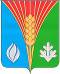 СОВЕТ ДЕПУТАТОВМуниципального образования Андреевский сельсоветКурманаевского района Оренбургской области(второго созыва)		ПРОЕКТ                           РЕШЕНИЕс. Андреевка                                                                        №      от   .02.2023О внесении изменений и дополнений в решение Совета депутатов №171 от 27.12.2022 «О бюджете муниципального образования Андреевский сельсовет на 2023год и плановый период 2024-2025 годов»На основании ст. 12, ст. 132 Конституции РФ, ст. 9 Бюджетного кодекса РФ, ст. 35 Федерального закона № 131-ФЗ от 6 октября 2003 г. «Об общих принципах организации местного самоуправления в Российской Федерации», в соответствии со ст.  42 Устава муниципального образования Андреевский сельсовет Курманаевского района, Положения о бюджетном процессе в муниципальном образовании Андреевский сельсовет, утвержденного решением Совета депутатов муниципального образования Андреевский сельсовет Курманаевского района Оренбургской области от 16октября 2019 года № 45, Совет депутатов РЕШИЛ:1. Внести в решение Совета депутатов №171 от 27.12.2022«О бюджете муниципального образования Андреевский сельсовет на 2023 год и плановый период 2024-2025 годов» следующие изменения:1.1  Подпункт 2 части 1 статьи 1 изложить в новой редакции                Общий объем расходов – 10819,614 тыс.рублей.             1 2. Подпункт 3 части 1 статьи 1 изложить в новой редакции                   Дефицит-655,994 тыс. руб.             1.3. Статью 17 изложить в новой редакции:Утвердить объем бюджетных ассигнований дорожного фонда муниципального образования Андреевский сельсовет на 2023 год в размере 3352,074 тыс. рублей, на 2024 год - в размере 1124,04 тыс. рублей, на 2025 год – в размере 1176,57 тыс. рублей.1.3.Приложение 2,3,4,5,6 изложить в новой редакции согласно приложению 1,2,3,4,5.             2. Направить  данное решение для подписания главе муниципального образования Андреевский сельсовет Курманаевского района   Алимкиной Л.Г.     3. Контроль за исполнением  решения  возложить  на постоянную комиссию  по вопросам  бюджетной, налоговой, финансовой  политики, собственности и экономическим  вопросам  (председатель Долматова О.Г.).             4. Настоящее Решение  вступает в после  его официального         опубликования в местном печатном органе «Вестник».Председатель  Совета депутатов муниципального образованияАндреевский сельсовет                                                                  О.Г. ДолматоваГлава муниципального образования                                              Л.Г. АлимкинаРазослано: в дело, прокурору, Счетной палате.Приложение № 1к решению Совета депутатов 		муниципального образования Андреевский сельсоветот  .02.2023 №    Распределение бюджетных ассигнований бюджета поселения по разделам и подразделам классификации расходов бюджета на 2023год и на плановый период 2024 и 2025 годы(в тыс.руб.)Приложение № 2к решению Совета депутатов муниципального образования Андреевский сельсоветОт .02.2023 №   Распределение бюджетных ассигнований бюджета поселения по разделам, подразделам, целевым статьям (муниципальным  программам и непрограммным направлениям деятельности), группам и подгруппам видов расходов классификации расходов на 2023 год и на плановый период 2024 и 2025 годовв тыс.руб.)Приложение № 3к решению Совета депутатов муниципального образования Андреевский сельсоветот .02.2023 №Распределение бюджетных ассигнований бюджета поселения по целевым статьям, разделам, подразделам, видам расходов классификации расходов на 2023 год и на плановый период 2024-2025 годовруб.Приложение № 4к решению Совета депутатов муниципального образования Андреевский сельсоветот .02.2023 №Распределение бюджетных ассигнований  бюджета  поселения по  целевым статьям (муниципальным программам Андреевского сельсовета и непрограммным  направлениям деятельности), разделам , подразделам группам и подгруппам видов расходов классификации расходов на 2023и плановый период 2024-2025 годовПриложение № 5к решению Совета депутатов муниципального образования Андреевский сельсоветот .02.2023 №Источники внутреннего финансирования дефицита бюджета поселения на 2023 год и плановый период 2024 -2025 гг.(в тыс.руб.)НаименованиеРЗПР2023 год2024 год2025 год123456ОБЩЕГОСУДАРСТВЕННЫЕ ВОПРОСЫ01004 606,200003 153,800003 164,66000Функционирование высшего должностного лица субъекта Российской Федерации и муниципального образования0102954,00000954,00000954,00000Функционирование Правительства Российской Федерации, высших исполнительных органов государственной власти субъектов Российской Федерации, местных администраций01041 587,300001 587,300001 587,30000В т.ч. полномочия:010487,3000087,3000087,30000Обеспечение деятельности финансовых, налоговых и таможенных органов, и органов финансового (финансово-бюджетного) надзора010696,5000096,5000096,50000Обеспечение проведения выборов0107165,000000,000000,00000Другие общегосударственные вопросы01131837,40000550,00000560,86000НАЦИОНАЛЬНАЯ ОБОРОНА0200128,50000134,50000139,40000Мобилизационная и вневойсковая подготовка0203128,50000134,50000139,40000НАЦИОНАЛЬНАЯ БЕЗОПАСНОСТЬ И ПРАВООХРАНИТЕЛЬНАЯ ДЕЯТЕЛЬНОСТЬ0300376,7000099,06000356,70000Защита населения и территории от чрезвычайных ситуаций природного и техногенного характера, пожарная безопасность0310376,7000099,06000356,7000НАЦИОНАЛЬНАЯ ЭКОНОМИКА04003352,074001 124,040001 176,57000Дорожное хозяйство (дорожные фонды)04093352,074001 124,040001 176,57000ЖИЛИЩНО-КОММУНАЛЬНОЕ ХОЗЯЙСТВО0500100,000001 597,1000094,20000Коммунальное хозяйство050250,00000                  29,00000      50,00000Благоустройство050350,000001569,7000050,00000КУЛЬТУРА, КИНЕМАТОГРАФИЯ08002120,000002120,000002120,00000Культура08012120,000002120,000002120,00000СОЦИАЛЬНАЯ ПОЛИТИКА1000135,14000135,14000135,14000Пенсионное обеспечение1001135,14000135,14000135,14000ФИЗИЧЕСКАЯ КУЛЬТУРА И СПОРТ11001,000001,000001,00000Физическая культура11011,000001,000001,00000Условно утвержденные расходы9900182,80000370,90000Условно утвержденные расходы9999182,80000370,90000ИТОГО:10819,614008547,440007558,57000НаименованиеВЕДРЗПРЦСРВР2023 год2024 год2025 год123456789Администрация МО Андреевский сельсоветАдминистрация МО Андреевский сельсовет0130000000000000000010 819,614008 547,440007 558,57000ОБЩЕГОСУДАРСТВЕННЫЕ ВОПРОСЫОБЩЕГОСУДАРСТВЕННЫЕ ВОПРОСЫ013010000000000000004 806,200003 153,800003 164,66000Функционирование высшего должностного лица субъекта Российской Федерации и муниципального образованияФункционирование высшего должностного лица субъекта Российской Федерации и муниципального образования01301020000000000000954,00000954,00000954,00000Муниципальная программа "Устойчивое развитие территории муниципального образования Андреевский сельсовет Курманаевского района Оренбургской области"Муниципальная программа "Устойчивое развитие территории муниципального образования Андреевский сельсовет Курманаевского района Оренбургской области"01301025100000000000954,00000954,00000954,00000Комплексы процессных мероприятийКомплексы процессных мероприятий01301025140000000000954,00000954,00000954,00000Комплекс процессных мероприятий " Организация деятельности муниципального образования Андреевский сельсовет на решение вопросов местного значения иные мероприятия в области муниципального управления"Комплекс процессных мероприятий " Организация деятельности муниципального образования Андреевский сельсовет на решение вопросов местного значения иные мероприятия в области муниципального управления"01301025140400000000954,00000954,00000954,00000Расходы на содержание главы муниципального образованияРасходы на содержание главы муниципального образования01301025140410010000954,00000954,00000954,00000Расходы на выплаты персоналу государственных (муниципальных) органовРасходы на выплаты персоналу государственных (муниципальных) органов01301025140410010120954,00000954,00000954,00000Функционирование Правительства Российской Федерации, высших исполнительных органов государственной власти субъектов Российской Федерации, местных администрацийФункционирование Правительства Российской Федерации, высших исполнительных органов государственной власти субъектов Российской Федерации, местных администраций013010400000000000001 553,300001 553,300001 553,30000Муниципальная программа "Устойчивое развитие территории муниципального образования Андреевский сельсовет Курманаевского района Оренбургской области"Муниципальная программа "Устойчивое развитие территории муниципального образования Андреевский сельсовет Курманаевского района Оренбургской области"013010451000000000001 553,300001 553,300001 553,30000Комплексы процессных мероприятийКомплексы процессных мероприятий013010451400000000001 553,300001 553,300001 553,30000Комплекс процессных мероприятий " Организация деятельности муниципального образования Андреевский сельсовет на решение вопросов местного значения иные мероприятия в области муниципального управления"Комплекс процессных мероприятий " Организация деятельности муниципального образования Андреевский сельсовет на решение вопросов местного значения иные мероприятия в области муниципального управления"013010451404000000001 462,000001 462,000001 462,00000Обеспечение функций аппарата администрации муниципального образования Андреевский сельсоветОбеспечение функций аппарата администрации муниципального образования Андреевский сельсовет013010451404100200001 462,000001 462,000001 462,00000Расходы на выплаты персоналу государственных (муниципальных) органовРасходы на выплаты персоналу государственных (муниципальных) органов013010451404100201201 462,000001 462,000001 462,00000Комплекс процессных мероприятий «Организация и осуществление мероприятий по гражданской обороне, защите населения и территории поселения от чрезвычайных ситуаций природного и техногенного характера. Создание условий для развития малого предпринимательства. Создание условий для предоставления транспортных услуг населению и организация транспортного обслуживания населения в границах поселенияКомплекс процессных мероприятий «Организация и осуществление мероприятий по гражданской обороне, защите населения и территории поселения от чрезвычайных ситуаций природного и техногенного характера. Создание условий для развития малого предпринимательства. Создание условий для предоставления транспортных услуг населению и организация транспортного обслуживания населения в границах поселения013010451405000000004,000004,000004,00000Передаваемые полномочия на организацию мероприятий по предоставлению услуг транспорта, связи. торговли на территории поселенияПередаваемые полномочия на организацию мероприятий по предоставлению услуг транспорта, связи. торговли на территории поселения013010451405100200004,000004,000004,00000Уплата налогов, сборов и иных платежейУплата налогов, сборов и иных платежей013010451405100208504,000004,000004,00000Комплекс процессных мероприятий « Исполнение, формирование бюджета поселения и контроль за исполнением данного бюджета"Комплекс процессных мероприятий « Исполнение, формирование бюджета поселения и контроль за исполнением данного бюджета"0130104514060000000087,3000087,3000087,30000Передаваемые полномочия на обеспечение мероприятий по формированию бюджета поселенияПередаваемые полномочия на обеспечение мероприятий по формированию бюджета поселения0130104514061002000087,3000087,3000087,30000Иные межбюджетные трансфертыИные межбюджетные трансферты0130104514061002054087,3000087,3000087,30000Обеспечение деятельности финансовых, налоговых и таможенных органов, и органов финансового (финансово-бюджетного) надзораОбеспечение деятельности финансовых, налоговых и таможенных органов, и органов финансового (финансово-бюджетного) надзора0130106000000000000096,5000096,5000096,50000Муниципальная программа "Устойчивое развитие территории муниципального образования Андреевский сельсовет Курманаевского района Оренбургской области"Муниципальная программа "Устойчивое развитие территории муниципального образования Андреевский сельсовет Курманаевского района Оренбургской области"0130106510000000000057,9000057,9000057,90000Комплексы процессных мероприятийКомплексы процессных мероприятий0130106514000000000057,9000057,9000057,90000Комплекс процессных мероприятий « Исполнение, формирование бюджета поселения и контроль за исполнением данного бюджета"Комплекс процессных мероприятий « Исполнение, формирование бюджета поселения и контроль за исполнением данного бюджета"0130106514060000000057,9000057,9000057,90000Передаваемые полномочия на обеспечение мероприятий по формированию бюджета поселенияПередаваемые полномочия на обеспечение мероприятий по формированию бюджета поселения0130106514061002000023,9000023,9000023,90000Иные межбюджетные трансфертыИные межбюджетные трансферты0130106514061002054023,9000023,9000023,90000Передаваемые полномочия на обеспечение мероприятий по организации исполнения бюджета по расходамПередаваемые полномочия на обеспечение мероприятий по организации исполнения бюджета по расходам0130106514061002100034,0000034,0000034,00000Иные межбюджетные трансфертыИные межбюджетные трансферты0130106514061002154034,0000034,0000034,00000Непрограммные мероприятияНепрограммные мероприятия0130106770000000000038,6000038,6000038,60000Руководство и управление в сфере установленных функций органов муниципальной власти Курманаевского районаРуководство и управление в сфере установленных функций органов муниципальной власти Курманаевского района0130106771000000000038,6000038,6000038,60000Центральный аппаратЦентральный аппарат0130106771001002000038,6000038,6000038,60000Иные межбюджетные трансфертыИные межбюджетные трансферты0130106771001002054038,6000038,6000038,60000Обеспечение проведения выборов и референдумовОбеспечение проведения выборов и референдумов01301070000000000000165,000000,000000,00000Непрограммные мероприятияНепрограммные мероприятия01301077700000000000165,000000,000000,00000Прочие непрограммные мероприятияПрочие непрограммные мероприятия01301077740000000000165,000000,000000,00000Обеспечение выборов депутатов представительных органовОбеспечение выборов депутатов представительных органов01301077740096520000165,000000,000000,00000Специальные расходыСпециальные расходы01301077740096520880165,000000,000000,00000Другие общегосударственные вопросыДругие общегосударственные вопросы013011300000000000002 037,40000550,00000560,86000Муниципальная программа "Устойчивое развитие территории муниципального образования Андреевский сельсовет Курманаевского района Оренбургской области"Муниципальная программа "Устойчивое развитие территории муниципального образования Андреевский сельсовет Курманаевского района Оренбургской области"013011351000000000001 932,40000550,00000560,86000Комплексы процессных мероприятийКомплексы процессных мероприятий013011351400000000001 932,40000550,00000560,86000Комплекс процессных мероприятий «"Исполнение, формирование бюджета поселения и контроль за исполнением данного бюджета"Комплекс процессных мероприятий «"Исполнение, формирование бюджета поселения и контроль за исполнением данного бюджета"01301135140700000000550,00000550,00000550,00000Передаваемые полномочия на ведение бухгалтерского учетаПередаваемые полномочия на ведение бухгалтерского учета01301135140770050000550,00000550,00000550,00000Иные межбюджетные трансфертыИные межбюджетные трансферты01301135140770050540550,00000550,00000550,00000Комплекс процессных мероприятий "Осуществление административно-хозяйственного, транспортного и информационного обеспечения органов местного самоуправления муниципального образования Андреевский сельсовет"Комплекс процессных мероприятий "Осуществление административно-хозяйственного, транспортного и информационного обеспечения органов местного самоуправления муниципального образования Андреевский сельсовет"01301135140800000000436,400000,0000010,86000Осуществление административно-хозяйственного, транспортного и информационного обеспечения органов местного самоуправления муниципального образования Андреевский сельсоветОсуществление административно-хозяйственного, транспортного и информационного обеспечения органов местного самоуправления муниципального образования Андреевский сельсовет01301135140870031000436,400000,0000010,86000Иные закупки товаров, работ и услуг для обеспечения государственных (муниципальных) нуждИные закупки товаров, работ и услуг для обеспечения государственных (муниципальных) нужд01301135140870031240436,400000,0000010,86000Комплекс процессных мероприятий «Управление земельно-имущественным комплексом муниципального образования Андреевский сельсовет"Комплекс процессных мероприятий «Управление земельно-имущественным комплексом муниципального образования Андреевский сельсовет"01301135140900000000946,000000,000000,00000Содержание муниципального имуществаСодержание муниципального имущества01301135140974430000946,000000,000000,00000Иные закупки товаров, работ и услуг для обеспечения государственных (муниципальных) нуждИные закупки товаров, работ и услуг для обеспечения государственных (муниципальных) нужд01301135140974430240946,000000,000000,00000Непрограммные мероприятияНепрограммные мероприятия01301137700000000000105,000000,000000,00000Прочие непрограммные мероприятияПрочие непрограммные мероприятия01301137740000000000105,000000,000000,00000Оценка недвижимости, признание прав и регулирование отношений по государственной и муниципальной собственностиОценка недвижимости, признание прав и регулирование отношений по государственной и муниципальной собственности01301137740090850000105,000000,000000,00000Иные закупки товаров, работ и услуг для обеспечения государственных (муниципальных) нуждИные закупки товаров, работ и услуг для обеспечения государственных (муниципальных) нужд01301137740090850240105,000000,000000,00000НАЦИОНАЛЬНАЯ ОБОРОНАНАЦИОНАЛЬНАЯ ОБОРОНА01302000000000000000128,50000134,50000139,40000Мобилизационная и вневойсковая подготовкаМобилизационная и вневойсковая подготовка01302030000000000000128,50000134,50000139,40000Муниципальная программа "Устойчивое развитие территории муниципального образования Андреевский сельсовет Курманаевского района Оренбургской области"Муниципальная программа "Устойчивое развитие территории муниципального образования Андреевский сельсовет Курманаевского района Оренбургской области"01302035100000000000128,50000134,50000139,40000Комплексы процессных мероприятийКомплексы процессных мероприятий01302035140000000000128,50000134,50000139,40000Комплекс процессных мероприятий "Мобилизационная и вневойсковая подготовка на территории муниципального образования Андреевский сельсовет"Комплекс процессных мероприятий "Мобилизационная и вневойсковая подготовка на территории муниципального образования Андреевский сельсовет"01302035141400000000128,50000134,50000139,40000Финансовое обеспечение расходов на осуществление первичного воинского учета на территориях, где отсутствуют военные комиссариатыФинансовое обеспечение расходов на осуществление первичного воинского учета на территориях, где отсутствуют военные комиссариаты01302035141451180000128,50000134,50000139,40000Расходы на выплаты персоналу государственных (муниципальных) органовРасходы на выплаты персоналу государственных (муниципальных) органов01302035141451180120128,50000134,50000139,40000НАЦИОНАЛЬНАЯ БЕЗОПАСНОСТЬ И ПРАВООХРАНИТЕЛЬНАЯ ДЕЯТЕЛЬНОСТЬНАЦИОНАЛЬНАЯ БЕЗОПАСНОСТЬ И ПРАВООХРАНИТЕЛЬНАЯ ДЕЯТЕЛЬНОСТЬ01303000000000000000378,7000099,06000356,70000Защита населения и территории от чрезвычайных ситуаций природного и техногенного характера, пожарная безопасностьЗащита населения и территории от чрезвычайных ситуаций природного и техногенного характера, пожарная безопасность01303100000000000000378,7000099,06000356,70000Муниципальная программа "Устойчивое развитие территории муниципального образования Андреевский сельсовет Курманаевского района Оренбургской области"Муниципальная программа "Устойчивое развитие территории муниципального образования Андреевский сельсовет Курманаевского района Оренбургской области"01303105100000000000378,7000099,06000356,70000Комплексы процессных мероприятийКомплексы процессных мероприятий01303105140000000000378,7000099,06000356,70000Комплекс процессных мероприятий " Обеспечение пожарной безопасности на территории МО Андреевский сельсовет на 2019-2024 годы"Комплекс процессных мероприятий " Обеспечение пожарной безопасности на территории МО Андреевский сельсовет на 2019-2024 годы"01303105141000000000378,7000099,06000356,70000Обеспечение мер пожарной безопасности в границах населенных пунктовОбеспечение мер пожарной безопасности в границах населенных пунктов01303105141092470000376,7000099,06000356,70000Иные закупки товаров, работ и услуг для обеспечения государственных (муниципальных) нуждИные закупки товаров, работ и услуг для обеспечения государственных (муниципальных) нужд01303105141092470240376,7000099,06000356,70000Содержание добровольной народной дружиныСодержание добровольной народной дружины013031051410924710002,000000,000000,00000Иные закупки товаров, работ и услуг для обеспечения государственных (муниципальных) нуждИные закупки товаров, работ и услуг для обеспечения государственных (муниципальных) нужд013031051410924712402,000000,000000,00000НАЦИОНАЛЬНАЯ ЭКОНОМИКАНАЦИОНАЛЬНАЯ ЭКОНОМИКА013040000000000000003 030,074001 124,040001 176,57000Дорожное хозяйство (дорожные фонды)Дорожное хозяйство (дорожные фонды)013040900000000000003 030,074001 124,040001 176,57000Муниципальная программа "Устойчивое развитие территории муниципального образования Андреевский сельсовет Курманаевского района Оренбургской области"Муниципальная программа "Устойчивое развитие территории муниципального образования Андреевский сельсовет Курманаевского района Оренбургской области"013040951000000000003 030,074001 124,040001 176,57000Комплексы процессных мероприятийКомплексы процессных мероприятий013040951400000000001 022,784001 124,040001 176,57000Комплекс процессных мероприятий " Развитие дорожного хозяйства муниципального образования Андреевский сельсовет"Комплекс процессных мероприятий " Развитие дорожного хозяйства муниципального образования Андреевский сельсовет"013040951401000000001 022,784001 124,040001 176,57000Финансирование расходов на содержание дорог общего пользованияФинансирование расходов на содержание дорог общего пользования013040951401907500001 022,784001 124,040001 176,57000Иные закупки товаров, работ и услуг для обеспечения государственных (муниципальных) нуждИные закупки товаров, работ и услуг для обеспечения государственных (муниципальных) нужд013040951401907502401 022,784001 124,040001 176,57000Мероприятия в рамках приоритетных проектов Оренбургской областиМероприятия в рамках приоритетных проектов Оренбургской области013040951500000000002 007,290000,000000,00000Реализация инициативных проектовРеализация инициативных проектов0130409515П5000000002 007,290000,000000,00000Реализация инициативных проектов (ремонт автомобильной дороги за счет областного бюджета и обязательные средства местного бюджетаРеализация инициативных проектов (ремонт автомобильной дороги за счет областного бюджета и обязательные средства местного бюджета0130409515П5S14130001 500,000000,000000,00000Иные закупки товаров, работ и услуг для обеспечения государственных (муниципальных) нуждИные закупки товаров, работ и услуг для обеспечения государственных (муниципальных) нужд0130409515П5S14132401 500,000000,000000,00000Мероприятия по завершению реализации инициативных проектов (дополнительные средства местного бюджета и инициативные платежи)Мероприятия по завершению реализации инициативных проектов (дополнительные средства местного бюджета и инициативные платежи)0130409515П5И1413000507,290000,000000,00000Иные закупки товаров, работ и услуг для обеспечения государственных (муниципальных) нуждИные закупки товаров, работ и услуг для обеспечения государственных (муниципальных) нужд0130409515П5И1413240507,290000,000000,00000ЖИЛИЩНО-КОММУНАЛЬНОЕ ХОЗЯЙСТВОЖИЛИЩНО-КОММУНАЛЬНОЕ ХОЗЯЙСТВО01305000000000000000220,000001 597,1000094,20000Коммунальное хозяйствоКоммунальное хозяйство0130502000000000000020,0000027,4000044,20000Муниципальная программа "Устойчивое развитие территории муниципального образования Андреевский сельсовет Курманаевского района Оренбургской области"Муниципальная программа "Устойчивое развитие территории муниципального образования Андреевский сельсовет Курманаевского района Оренбургской области"0130502510000000000020,0000027,4000044,20000Комплексы процессных мероприятийКомплексы процессных мероприятий0130502514000000000020,0000027,4000044,20000Комплекс процессных мероприятий "Модернизация жилищно-коммунального хозяйства и благоустройство территории муниципального образования Андреевский сельсовет»Комплекс процессных мероприятий "Модернизация жилищно-коммунального хозяйства и благоустройство территории муниципального образования Андреевский сельсовет»0130502514020000000020,0000027,4000044,20000Мероприятия по модернизации объектов коммунальной инфраструктуры муниципальной собственностиМероприятия по модернизации объектов коммунальной инфраструктуры муниципальной собственности0130502514029508000020,0000027,4000044,20000Иные закупки товаров, работ и услуг для обеспечения государственных (муниципальных) нуждИные закупки товаров, работ и услуг для обеспечения государственных (муниципальных) нужд0130502514029508024020,0000027,4000044,20000БлагоустройствоБлагоустройство01305030000000000000200,000001 569,7000050,00000Муниципальная программа "Устойчивое развитие территории муниципального образования Андреевский сельсовет Курманаевского района Оренбургской области"Муниципальная программа "Устойчивое развитие территории муниципального образования Андреевский сельсовет Курманаевского района Оренбургской области"01305035100000000000200,000001 569,7000050,00000Подпрограмма 2 "Модернизация жилищно-коммунального хозяйства и благоустройство территории муниципального образования Андреевский сельсовет на 2019-2024 годы"Подпрограмма 2 "Модернизация жилищно-коммунального хозяйства и благоустройство территории муниципального образования Андреевский сельсовет на 2019-2024 годы"013050351200000000000,000001 569,700000,00000Основное мероприятие "Комплексное развитие сельских территорий"Основное мероприятие "Комплексное развитие сельских территорий"013050351204000000000,000001 569,700000,00000Обеспечение комплексного развития сельских территорийОбеспечение комплексного развития сельских территорий013050351204L57600000,000001 569,700000,00000Иные закупки товаров, работ и услуг для обеспечения государственных (муниципальных) нуждИные закупки товаров, работ и услуг для обеспечения государственных (муниципальных) нужд013050351204L57602400,000001 569,700000,00000Комплексы процессных мероприятийКомплексы процессных мероприятий01305035140000000000200,000000,0000050,00000Комплекс процессных мероприятий "Модернизация жилищно-коммунального хозяйства и благоустройство территории муниципального образования Андреевский сельсовет»Комплекс процессных мероприятий "Модернизация жилищно-коммунального хозяйства и благоустройство территории муниципального образования Андреевский сельсовет»01305035140200000000200,000000,0000050,00000Благоустройство - организация и содержание мест захороненияБлагоустройство - организация и содержание мест захоронения0130503514029640000065,250000,000001,00000Иные закупки товаров, работ и услуг для обеспечения государственных (муниципальных) нуждИные закупки товаров, работ и услуг для обеспечения государственных (муниципальных) нужд0130503514029640024065,250000,000001,00000Благоустройство - прочие мероприятия по благоустройству поселенияБлагоустройство - прочие мероприятия по благоустройству поселения01305035140296500000134,750000,0000049,00000Иные закупки товаров, работ и услуг для обеспечения государственных (муниципальных) нуждИные закупки товаров, работ и услуг для обеспечения государственных (муниципальных) нужд01305035140296500240134,750000,0000049,00000КУЛЬТУРА, КИНЕМАТОГРАФИЯКУЛЬТУРА, КИНЕМАТОГРАФИЯ013080000000000000002 120,000002 120,000002 120,00000КультураКультура013080100000000000002 120,000002 120,000002 120,00000Муниципальная программа "Устойчивое развитие территории муниципального образования Андреевский сельсовет Курманаевского района Оренбургской области"Муниципальная программа "Устойчивое развитие территории муниципального образования Андреевский сельсовет Курманаевского района Оренбургской области"013080151000000000002 120,000002 120,000002 120,00000Комплексы процессных мероприятийКомплексы процессных мероприятий013080151400000000002 120,000002 120,000002 120,00000Комплекс процессных мероприятий " Развитие культуры на территории МО Андреевский сельсовет"Комплекс процессных мероприятий " Развитие культуры на территории МО Андреевский сельсовет"013080151411000000002 120,000002 120,000002 120,00000Финансирование расходов на организацию досуга и обеспечение жителей поселения услугами культурыФинансирование расходов на организацию досуга и обеспечение жителей поселения услугами культуры013080151411744000001 432,000001 432,000001 432,00000Иные межбюджетные трансфертыИные межбюджетные трансферты013080151411744005401 432,000001 432,000001 432,00000Обеспечение деятельности по библиотечному обслуживаниюОбеспечение деятельности по библиотечному обслуживанию01308015141174420000688,00000688,00000688,00000Иные межбюджетные трансфертыИные межбюджетные трансферты01308015141174420540688,00000688,00000688,00000СОЦИАЛЬНАЯ ПОЛИТИКАСОЦИАЛЬНАЯ ПОЛИТИКА01310000000000000000135,14000135,14000135,14000Пенсионное обеспечениеПенсионное обеспечение01310010000000000000135,14000135,14000135,14000Муниципальная программа "Устойчивое развитие территории муниципального образования Андреевский сельсовет Курманаевского района Оренбургской области"Муниципальная программа "Устойчивое развитие территории муниципального образования Андреевский сельсовет Курманаевского района Оренбургской области"01310015100000000000135,14000135,14000135,14000Комплексы процессных мероприятийКомплексы процессных мероприятий01310015140000000000135,14000135,14000135,14000Комплекс процессных мероприятий " Пенсионное обеспечение лиц, замещавших муниципальные должности и должности муниципальной службы в администрации Андреевский сельсовет"Комплекс процессных мероприятий " Пенсионное обеспечение лиц, замещавших муниципальные должности и должности муниципальной службы в администрации Андреевский сельсовет"01310015141300000000135,14000135,14000135,14000Пенсия за выслугу лет муниципальным служащим администрации МО Андреевский сельсоветПенсия за выслугу лет муниципальным служащим администрации МО Андреевский сельсовет01310015141320580000135,14000135,14000135,14000Публичные нормативные социальные выплаты гражданамПубличные нормативные социальные выплаты гражданам01310015141320580310135,14000135,14000135,14000ФИЗИЧЕСКАЯ КУЛЬТУРА И СПОРТФИЗИЧЕСКАЯ КУЛЬТУРА И СПОРТ013110000000000000001,000001,000001,00000Физическая культураФизическая культура013110100000000000001,000001,000001,00000Муниципальная программа "Устойчивое развитие территории муниципального образования Андреевский сельсовет Курманаевского района Оренбургской области"Муниципальная программа "Устойчивое развитие территории муниципального образования Андреевский сельсовет Курманаевского района Оренбургской области"013110151000000000001,000001,000001,00000Комплексы процессных мероприятийКомплексы процессных мероприятий013110151400000000001,000001,000001,00000Комплекс процессных мероприятий " Развитие физической культуры и спорта в муниципальном образовании Андреевский сельсовет"Комплекс процессных мероприятий " Развитие физической культуры и спорта в муниципальном образовании Андреевский сельсовет"013110151412000000001,000001,000001,00000Создание условий для развития физкультуры и спортаСоздание условий для развития физкультуры и спорта013110151412929700001,000001,000001,00000Иные закупки товаров, работ и услуг для обеспечения государственных (муниципальных) нуждИные закупки товаров, работ и услуг для обеспечения государственных (муниципальных) нужд013110151412929702401,000001,000001,00000Условно утвержденные расходыУсловно утвержденные расходы013990000000000000000,00000182,80000370,90000Условно утвержденные расходыУсловно утвержденные расходы013999900000000000000,00000182,80000370,90000НаименованиеНаименованиеНаименованиеНаименованиеРЗПРЦСРВР2023 год2024 год2025 год12345678ОБЩЕГОСУДАРСТВЕННЫЕ ВОПРОСЫОБЩЕГОСУДАРСТВЕННЫЕ ВОПРОСЫОБЩЕГОСУДАРСТВЕННЫЕ ВОПРОСЫОБЩЕГОСУДАРСТВЕННЫЕ ВОПРОСЫ010000000000000004 806,200003 153,800003 164,66000Функционирование высшего должностного лица субъекта Российской Федерации и муниципального образованияФункционирование высшего должностного лица субъекта Российской Федерации и муниципального образованияФункционирование высшего должностного лица субъекта Российской Федерации и муниципального образованияФункционирование высшего должностного лица субъекта Российской Федерации и муниципального образования01020000000000000954,00000954,00000954,00000Муниципальная программа "Устойчивое развитие территории муниципального образования Андреевский сельсовет Курманаевского района Оренбургской области"Муниципальная программа "Устойчивое развитие территории муниципального образования Андреевский сельсовет Курманаевского района Оренбургской области"Муниципальная программа "Устойчивое развитие территории муниципального образования Андреевский сельсовет Курманаевского района Оренбургской области"Муниципальная программа "Устойчивое развитие территории муниципального образования Андреевский сельсовет Курманаевского района Оренбургской области"01025100000000000954,00000954,00000954,00000Комплексы процессных мероприятийКомплексы процессных мероприятийКомплексы процессных мероприятийКомплексы процессных мероприятий01025140000000000954,00000954,00000954,00000Комплекс процессных мероприятий " Организация деятельности муниципального образования Андреевский сельсовет на решение вопросов местного значения иные мероприятия в области муниципального управления"Комплекс процессных мероприятий " Организация деятельности муниципального образования Андреевский сельсовет на решение вопросов местного значения иные мероприятия в области муниципального управления"Комплекс процессных мероприятий " Организация деятельности муниципального образования Андреевский сельсовет на решение вопросов местного значения иные мероприятия в области муниципального управления"Комплекс процессных мероприятий " Организация деятельности муниципального образования Андреевский сельсовет на решение вопросов местного значения иные мероприятия в области муниципального управления"01025140400000000954,00000954,00000954,00000Расходы на содержание главы муниципального образованияРасходы на содержание главы муниципального образованияРасходы на содержание главы муниципального образованияРасходы на содержание главы муниципального образования01025140410010000954,00000954,00000954,00000Расходы на выплаты персоналу государственных (муниципальных) органовРасходы на выплаты персоналу государственных (муниципальных) органовРасходы на выплаты персоналу государственных (муниципальных) органовРасходы на выплаты персоналу государственных (муниципальных) органов01025140410010120954,00000954,00000954,00000Функционирование Правительства Российской Федерации, высших исполнительных органов государственной власти субъектов Российской Федерации, местных администрацийФункционирование Правительства Российской Федерации, высших исполнительных органов государственной власти субъектов Российской Федерации, местных администрацийФункционирование Правительства Российской Федерации, высших исполнительных органов государственной власти субъектов Российской Федерации, местных администрацийФункционирование Правительства Российской Федерации, высших исполнительных органов государственной власти субъектов Российской Федерации, местных администраций010400000000000001 553,300001 553,300001 553,30000Муниципальная программа "Устойчивое развитие территории муниципального образования Андреевский сельсовет Курманаевского района Оренбургской области"Муниципальная программа "Устойчивое развитие территории муниципального образования Андреевский сельсовет Курманаевского района Оренбургской области"Муниципальная программа "Устойчивое развитие территории муниципального образования Андреевский сельсовет Курманаевского района Оренбургской области"Муниципальная программа "Устойчивое развитие территории муниципального образования Андреевский сельсовет Курманаевского района Оренбургской области"010451000000000001 553,300001 553,300001 553,30000Комплексы процессных мероприятийКомплексы процессных мероприятийКомплексы процессных мероприятийКомплексы процессных мероприятий010451400000000001 553,300001 553,300001 553,30000Комплекс процессных мероприятий " Организация деятельности муниципального образования Андреевский сельсовет на решение вопросов местного значения иные мероприятия в области муниципального управления"Комплекс процессных мероприятий " Организация деятельности муниципального образования Андреевский сельсовет на решение вопросов местного значения иные мероприятия в области муниципального управления"Комплекс процессных мероприятий " Организация деятельности муниципального образования Андреевский сельсовет на решение вопросов местного значения иные мероприятия в области муниципального управления"Комплекс процессных мероприятий " Организация деятельности муниципального образования Андреевский сельсовет на решение вопросов местного значения иные мероприятия в области муниципального управления"010451404000000001 462,000001 462,000001 462,00000Обеспечение функций аппарата администрации муниципального образования Андреевский сельсоветОбеспечение функций аппарата администрации муниципального образования Андреевский сельсоветОбеспечение функций аппарата администрации муниципального образования Андреевский сельсоветОбеспечение функций аппарата администрации муниципального образования Андреевский сельсовет010451404100200001 462,000001 462,000001 462,00000Расходы на выплаты персоналу государственных (муниципальных) органовРасходы на выплаты персоналу государственных (муниципальных) органовРасходы на выплаты персоналу государственных (муниципальных) органовРасходы на выплаты персоналу государственных (муниципальных) органов010451404100201201 462,000001 462,000001 462,00000Комплекс процессных мероприятий «Организация и осуществление мероприятий по гражданской обороне, защите населения и территории поселения от чрезвычайных ситуаций природного и техногенного характера. Создание условий для развития малого предпринимательства. Создание условий для предоставления транспортных услуг населению и организация транспортного обслуживания населения в границах поселенияКомплекс процессных мероприятий «Организация и осуществление мероприятий по гражданской обороне, защите населения и территории поселения от чрезвычайных ситуаций природного и техногенного характера. Создание условий для развития малого предпринимательства. Создание условий для предоставления транспортных услуг населению и организация транспортного обслуживания населения в границах поселенияКомплекс процессных мероприятий «Организация и осуществление мероприятий по гражданской обороне, защите населения и территории поселения от чрезвычайных ситуаций природного и техногенного характера. Создание условий для развития малого предпринимательства. Создание условий для предоставления транспортных услуг населению и организация транспортного обслуживания населения в границах поселенияКомплекс процессных мероприятий «Организация и осуществление мероприятий по гражданской обороне, защите населения и территории поселения от чрезвычайных ситуаций природного и техногенного характера. Создание условий для развития малого предпринимательства. Создание условий для предоставления транспортных услуг населению и организация транспортного обслуживания населения в границах поселения010451405000000004,000004,000004,00000Передаваемые полномочия на организацию мероприятий по предоставлению услуг транспорта, связи. торговли на территории поселенияПередаваемые полномочия на организацию мероприятий по предоставлению услуг транспорта, связи. торговли на территории поселенияПередаваемые полномочия на организацию мероприятий по предоставлению услуг транспорта, связи. торговли на территории поселенияПередаваемые полномочия на организацию мероприятий по предоставлению услуг транспорта, связи. торговли на территории поселения010451405100200004,000004,000004,00000Уплата налогов, сборов и иных платежейУплата налогов, сборов и иных платежейУплата налогов, сборов и иных платежейУплата налогов, сборов и иных платежей010451405100208504,000004,000004,00000Комплекс процессных мероприятий « Исполнение, формирование бюджета поселения и контроль за исполнением данного бюджета"Комплекс процессных мероприятий « Исполнение, формирование бюджета поселения и контроль за исполнением данного бюджета"Комплекс процессных мероприятий « Исполнение, формирование бюджета поселения и контроль за исполнением данного бюджета"Комплекс процессных мероприятий « Исполнение, формирование бюджета поселения и контроль за исполнением данного бюджета"0104514060000000087,3000087,3000087,30000Передаваемые полномочия на обеспечение мероприятий по формированию бюджета поселенияПередаваемые полномочия на обеспечение мероприятий по формированию бюджета поселенияПередаваемые полномочия на обеспечение мероприятий по формированию бюджета поселенияПередаваемые полномочия на обеспечение мероприятий по формированию бюджета поселения0104514061002000087,3000087,3000087,30000Иные межбюджетные трансфертыИные межбюджетные трансфертыИные межбюджетные трансфертыИные межбюджетные трансферты0104514061002054087,3000087,3000087,30000Обеспечение деятельности финансовых, налоговых и таможенных органов, и органов финансового (финансово-бюджетного) надзораОбеспечение деятельности финансовых, налоговых и таможенных органов, и органов финансового (финансово-бюджетного) надзораОбеспечение деятельности финансовых, налоговых и таможенных органов, и органов финансового (финансово-бюджетного) надзораОбеспечение деятельности финансовых, налоговых и таможенных органов, и органов финансового (финансово-бюджетного) надзора0106000000000000096,5000096,5000096,50000Муниципальная программа "Устойчивое развитие территории муниципального образования Андреевский сельсовет Курманаевского района Оренбургской области"Муниципальная программа "Устойчивое развитие территории муниципального образования Андреевский сельсовет Курманаевского района Оренбургской области"Муниципальная программа "Устойчивое развитие территории муниципального образования Андреевский сельсовет Курманаевского района Оренбургской области"Муниципальная программа "Устойчивое развитие территории муниципального образования Андреевский сельсовет Курманаевского района Оренбургской области"0106510000000000057,9000057,9000057,90000Комплексы процессных мероприятийКомплексы процессных мероприятийКомплексы процессных мероприятийКомплексы процессных мероприятий0106514000000000057,9000057,9000057,90000Комплекс процессных мероприятий « Исполнение, формирование бюджета поселения и контроль за исполнением данного бюджета"Комплекс процессных мероприятий « Исполнение, формирование бюджета поселения и контроль за исполнением данного бюджета"Комплекс процессных мероприятий « Исполнение, формирование бюджета поселения и контроль за исполнением данного бюджета"Комплекс процессных мероприятий « Исполнение, формирование бюджета поселения и контроль за исполнением данного бюджета"0106514060000000057,9000057,9000057,90000Передаваемые полномочия на обеспечение мероприятий по формированию бюджета поселенияПередаваемые полномочия на обеспечение мероприятий по формированию бюджета поселенияПередаваемые полномочия на обеспечение мероприятий по формированию бюджета поселенияПередаваемые полномочия на обеспечение мероприятий по формированию бюджета поселения0106514061002000023,9000023,9000023,90000Иные межбюджетные трансфертыИные межбюджетные трансфертыИные межбюджетные трансфертыИные межбюджетные трансферты0106514061002054023,9000023,9000023,90000Передаваемые полномочия на обеспечение мероприятий по организации исполнения бюджета по расходамПередаваемые полномочия на обеспечение мероприятий по организации исполнения бюджета по расходамПередаваемые полномочия на обеспечение мероприятий по организации исполнения бюджета по расходамПередаваемые полномочия на обеспечение мероприятий по организации исполнения бюджета по расходам0106514061002100034,0000034,0000034,00000Иные межбюджетные трансфертыИные межбюджетные трансфертыИные межбюджетные трансфертыИные межбюджетные трансферты0106514061002154034,0000034,0000034,00000Непрограммные мероприятияНепрограммные мероприятияНепрограммные мероприятияНепрограммные мероприятия0106770000000000038,6000038,6000038,60000Руководство и управление в сфере установленных функций органов муниципальной власти Курманаевского районаРуководство и управление в сфере установленных функций органов муниципальной власти Курманаевского районаРуководство и управление в сфере установленных функций органов муниципальной власти Курманаевского районаРуководство и управление в сфере установленных функций органов муниципальной власти Курманаевского района0106771000000000038,6000038,6000038,60000Центральный аппаратЦентральный аппаратЦентральный аппаратЦентральный аппарат0106771001002000038,6000038,6000038,60000Иные межбюджетные трансфертыИные межбюджетные трансфертыИные межбюджетные трансфертыИные межбюджетные трансферты0106771001002054038,6000038,6000038,60000Обеспечение проведения выборов и референдумовОбеспечение проведения выборов и референдумовОбеспечение проведения выборов и референдумовОбеспечение проведения выборов и референдумов01070000000000000165,000000,000000,00000Непрограммные мероприятияНепрограммные мероприятияНепрограммные мероприятияНепрограммные мероприятия01077700000000000165,000000,000000,00000Прочие непрограммные мероприятияПрочие непрограммные мероприятияПрочие непрограммные мероприятияПрочие непрограммные мероприятия01077740000000000165,000000,000000,00000Обеспечение выборов депутатов представительных органовОбеспечение выборов депутатов представительных органовОбеспечение выборов депутатов представительных органовОбеспечение выборов депутатов представительных органов01077740096520000165,000000,000000,00000Специальные расходыСпециальные расходыСпециальные расходыСпециальные расходы01077740096520880165,000000,000000,00000Другие общегосударственные вопросыДругие общегосударственные вопросыДругие общегосударственные вопросыДругие общегосударственные вопросы011300000000000002 037,40000550,00000560,86000Муниципальная программа "Устойчивое развитие территории муниципального образования Андреевский сельсовет Курманаевского района Оренбургской области"Муниципальная программа "Устойчивое развитие территории муниципального образования Андреевский сельсовет Курманаевского района Оренбургской области"Муниципальная программа "Устойчивое развитие территории муниципального образования Андреевский сельсовет Курманаевского района Оренбургской области"Муниципальная программа "Устойчивое развитие территории муниципального образования Андреевский сельсовет Курманаевского района Оренбургской области"011351000000000001 932,40000550,00000560,86000Комплексы процессных мероприятийКомплексы процессных мероприятийКомплексы процессных мероприятийКомплексы процессных мероприятий011351400000000001 932,40000550,00000560,86000Комплекс процессных мероприятий «"Исполнение, формирование бюджета поселения и контроль за исполнением данного бюджета"Комплекс процессных мероприятий «"Исполнение, формирование бюджета поселения и контроль за исполнением данного бюджета"Комплекс процессных мероприятий «"Исполнение, формирование бюджета поселения и контроль за исполнением данного бюджета"Комплекс процессных мероприятий «"Исполнение, формирование бюджета поселения и контроль за исполнением данного бюджета"01135140700000000550,00000550,00000550,00000Передаваемые полномочия на ведение бухгалтерского учетаПередаваемые полномочия на ведение бухгалтерского учетаПередаваемые полномочия на ведение бухгалтерского учетаПередаваемые полномочия на ведение бухгалтерского учета01135140770050000550,00000550,00000550,00000Иные межбюджетные трансфертыИные межбюджетные трансфертыИные межбюджетные трансфертыИные межбюджетные трансферты01135140770050540550,00000550,00000550,00000Комплекс процессных мероприятий "Осуществление административно-хозяйственного, транспортного и информационного обеспечения органов местного самоуправления муниципального образования Андреевский сельсовет"Комплекс процессных мероприятий "Осуществление административно-хозяйственного, транспортного и информационного обеспечения органов местного самоуправления муниципального образования Андреевский сельсовет"Комплекс процессных мероприятий "Осуществление административно-хозяйственного, транспортного и информационного обеспечения органов местного самоуправления муниципального образования Андреевский сельсовет"Комплекс процессных мероприятий "Осуществление административно-хозяйственного, транспортного и информационного обеспечения органов местного самоуправления муниципального образования Андреевский сельсовет"01135140800000000436,400000,0000010,86000Осуществление административно-хозяйственного, транспортного и информационного обеспечения органов местного самоуправления муниципального образования Андреевский сельсоветОсуществление административно-хозяйственного, транспортного и информационного обеспечения органов местного самоуправления муниципального образования Андреевский сельсоветОсуществление административно-хозяйственного, транспортного и информационного обеспечения органов местного самоуправления муниципального образования Андреевский сельсоветОсуществление административно-хозяйственного, транспортного и информационного обеспечения органов местного самоуправления муниципального образования Андреевский сельсовет01135140870031000436,400000,0000010,86000Иные закупки товаров, работ и услуг для обеспечения государственных (муниципальных) нуждИные закупки товаров, работ и услуг для обеспечения государственных (муниципальных) нуждИные закупки товаров, работ и услуг для обеспечения государственных (муниципальных) нуждИные закупки товаров, работ и услуг для обеспечения государственных (муниципальных) нужд01135140870031240436,400000,0000010,86000Комплекс процессных мероприятий «Управление земельно-имущественным комплексом муниципального образования Андреевский сельсовет"Комплекс процессных мероприятий «Управление земельно-имущественным комплексом муниципального образования Андреевский сельсовет"Комплекс процессных мероприятий «Управление земельно-имущественным комплексом муниципального образования Андреевский сельсовет"Комплекс процессных мероприятий «Управление земельно-имущественным комплексом муниципального образования Андреевский сельсовет"01135140900000000946,000000,000000,00000Содержание муниципального имуществаСодержание муниципального имуществаСодержание муниципального имуществаСодержание муниципального имущества01135140974430000946,000000,000000,00000Иные закупки товаров, работ и услуг для обеспечения государственных (муниципальных) нуждИные закупки товаров, работ и услуг для обеспечения государственных (муниципальных) нуждИные закупки товаров, работ и услуг для обеспечения государственных (муниципальных) нуждИные закупки товаров, работ и услуг для обеспечения государственных (муниципальных) нужд01135140974430240946,000000,000000,00000Непрограммные мероприятияНепрограммные мероприятияНепрограммные мероприятияНепрограммные мероприятия01137700000000000105,000000,000000,00000Прочие непрограммные мероприятияПрочие непрограммные мероприятияПрочие непрограммные мероприятияПрочие непрограммные мероприятия01137740000000000105,000000,000000,00000Оценка недвижимости, признание прав и регулирование отношений по государственной и муниципальной собственностиОценка недвижимости, признание прав и регулирование отношений по государственной и муниципальной собственностиОценка недвижимости, признание прав и регулирование отношений по государственной и муниципальной собственностиОценка недвижимости, признание прав и регулирование отношений по государственной и муниципальной собственности01137740090850000105,000000,000000,00000Иные закупки товаров, работ и услуг для обеспечения государственных (муниципальных) нуждИные закупки товаров, работ и услуг для обеспечения государственных (муниципальных) нуждИные закупки товаров, работ и услуг для обеспечения государственных (муниципальных) нуждИные закупки товаров, работ и услуг для обеспечения государственных (муниципальных) нужд01137740090850240105,000000,000000,00000НАЦИОНАЛЬНАЯ ОБОРОНАНАЦИОНАЛЬНАЯ ОБОРОНАНАЦИОНАЛЬНАЯ ОБОРОНАНАЦИОНАЛЬНАЯ ОБОРОНА02000000000000000128,50000134,50000139,40000Мобилизационная и вневойсковая подготовкаМобилизационная и вневойсковая подготовкаМобилизационная и вневойсковая подготовкаМобилизационная и вневойсковая подготовка02030000000000000128,50000134,50000139,40000Муниципальная программа "Устойчивое развитие территории муниципального образования Андреевский сельсовет Курманаевского района Оренбургской области"Муниципальная программа "Устойчивое развитие территории муниципального образования Андреевский сельсовет Курманаевского района Оренбургской области"Муниципальная программа "Устойчивое развитие территории муниципального образования Андреевский сельсовет Курманаевского района Оренбургской области"Муниципальная программа "Устойчивое развитие территории муниципального образования Андреевский сельсовет Курманаевского района Оренбургской области"02035100000000000128,50000134,50000139,40000Комплексы процессных мероприятийКомплексы процессных мероприятийКомплексы процессных мероприятийКомплексы процессных мероприятий02035140000000000128,50000134,50000139,40000Комплекс процессных мероприятий "Мобилизационная и вневойсковая подготовка на территории муниципального образования Андреевский сельсовет"Комплекс процессных мероприятий "Мобилизационная и вневойсковая подготовка на территории муниципального образования Андреевский сельсовет"Комплекс процессных мероприятий "Мобилизационная и вневойсковая подготовка на территории муниципального образования Андреевский сельсовет"Комплекс процессных мероприятий "Мобилизационная и вневойсковая подготовка на территории муниципального образования Андреевский сельсовет"02035141400000000128,50000134,50000139,40000Финансовое обеспечение расходов на осуществление первичного воинского учета на территориях, где отсутствуют военные комиссариатыФинансовое обеспечение расходов на осуществление первичного воинского учета на территориях, где отсутствуют военные комиссариатыФинансовое обеспечение расходов на осуществление первичного воинского учета на территориях, где отсутствуют военные комиссариатыФинансовое обеспечение расходов на осуществление первичного воинского учета на территориях, где отсутствуют военные комиссариаты02035141451180000128,50000134,50000139,40000Расходы на выплаты персоналу государственных (муниципальных) органовРасходы на выплаты персоналу государственных (муниципальных) органовРасходы на выплаты персоналу государственных (муниципальных) органовРасходы на выплаты персоналу государственных (муниципальных) органов02035141451180120128,50000134,50000139,40000НАЦИОНАЛЬНАЯ БЕЗОПАСНОСТЬ И ПРАВООХРАНИТЕЛЬНАЯ ДЕЯТЕЛЬНОСТЬНАЦИОНАЛЬНАЯ БЕЗОПАСНОСТЬ И ПРАВООХРАНИТЕЛЬНАЯ ДЕЯТЕЛЬНОСТЬНАЦИОНАЛЬНАЯ БЕЗОПАСНОСТЬ И ПРАВООХРАНИТЕЛЬНАЯ ДЕЯТЕЛЬНОСТЬНАЦИОНАЛЬНАЯ БЕЗОПАСНОСТЬ И ПРАВООХРАНИТЕЛЬНАЯ ДЕЯТЕЛЬНОСТЬ03000000000000000378,7000099,06000356,70000Защита населения и территории от чрезвычайных ситуаций природного и техногенного характера, пожарная безопасностьЗащита населения и территории от чрезвычайных ситуаций природного и техногенного характера, пожарная безопасностьЗащита населения и территории от чрезвычайных ситуаций природного и техногенного характера, пожарная безопасностьЗащита населения и территории от чрезвычайных ситуаций природного и техногенного характера, пожарная безопасность03100000000000000378,7000099,06000356,70000Муниципальная программа "Устойчивое развитие территории муниципального образования Андреевский сельсовет Курманаевского района Оренбургской области"Муниципальная программа "Устойчивое развитие территории муниципального образования Андреевский сельсовет Курманаевского района Оренбургской области"Муниципальная программа "Устойчивое развитие территории муниципального образования Андреевский сельсовет Курманаевского района Оренбургской области"Муниципальная программа "Устойчивое развитие территории муниципального образования Андреевский сельсовет Курманаевского района Оренбургской области"03105100000000000378,7000099,06000356,70000Комплексы процессных мероприятийКомплексы процессных мероприятийКомплексы процессных мероприятийКомплексы процессных мероприятий03105140000000000378,7000099,06000356,70000Комплекс процессных мероприятий " Обеспечение пожарной безопасности на территории МО Андреевский сельсовет на 2019-2024 годы"Комплекс процессных мероприятий " Обеспечение пожарной безопасности на территории МО Андреевский сельсовет на 2019-2024 годы"Комплекс процессных мероприятий " Обеспечение пожарной безопасности на территории МО Андреевский сельсовет на 2019-2024 годы"Комплекс процессных мероприятий " Обеспечение пожарной безопасности на территории МО Андреевский сельсовет на 2019-2024 годы"03105141000000000378,7000099,06000356,70000Обеспечение мер пожарной безопасности в границах населенных пунктовОбеспечение мер пожарной безопасности в границах населенных пунктовОбеспечение мер пожарной безопасности в границах населенных пунктовОбеспечение мер пожарной безопасности в границах населенных пунктов03105141092470000376,7000099,06000356,70000Иные закупки товаров, работ и услуг для обеспечения государственных (муниципальных) нуждИные закупки товаров, работ и услуг для обеспечения государственных (муниципальных) нуждИные закупки товаров, работ и услуг для обеспечения государственных (муниципальных) нуждИные закупки товаров, работ и услуг для обеспечения государственных (муниципальных) нужд03105141092470240376,7000099,06000356,70000Содержание добровольной народной дружиныСодержание добровольной народной дружиныСодержание добровольной народной дружиныСодержание добровольной народной дружины031051410924710002,000000,000000,00000Иные закупки товаров, работ и услуг для обеспечения государственных (муниципальных) нуждИные закупки товаров, работ и услуг для обеспечения государственных (муниципальных) нуждИные закупки товаров, работ и услуг для обеспечения государственных (муниципальных) нуждИные закупки товаров, работ и услуг для обеспечения государственных (муниципальных) нужд031051410924712402,000000,000000,00000НАЦИОНАЛЬНАЯ ЭКОНОМИКАНАЦИОНАЛЬНАЯ ЭКОНОМИКАНАЦИОНАЛЬНАЯ ЭКОНОМИКАНАЦИОНАЛЬНАЯ ЭКОНОМИКА040000000000000003 030,074001 124,040001 176,57000Дорожное хозяйство (дорожные фонды)Дорожное хозяйство (дорожные фонды)Дорожное хозяйство (дорожные фонды)Дорожное хозяйство (дорожные фонды)040900000000000003 030,074001 124,040001 176,57000Муниципальная программа "Устойчивое развитие территории муниципального образования Андреевский сельсовет Курманаевского района Оренбургской области"Муниципальная программа "Устойчивое развитие территории муниципального образования Андреевский сельсовет Курманаевского района Оренбургской области"Муниципальная программа "Устойчивое развитие территории муниципального образования Андреевский сельсовет Курманаевского района Оренбургской области"Муниципальная программа "Устойчивое развитие территории муниципального образования Андреевский сельсовет Курманаевского района Оренбургской области"040951000000000003 030,074001 124,040001 176,57000Комплексы процессных мероприятийКомплексы процессных мероприятийКомплексы процессных мероприятийКомплексы процессных мероприятий040951400000000001 022,784001 124,040001 176,57000Комплекс процессных мероприятий " Развитие дорожного хозяйства муниципального образования Андреевский сельсовет"Комплекс процессных мероприятий " Развитие дорожного хозяйства муниципального образования Андреевский сельсовет"Комплекс процессных мероприятий " Развитие дорожного хозяйства муниципального образования Андреевский сельсовет"Комплекс процессных мероприятий " Развитие дорожного хозяйства муниципального образования Андреевский сельсовет"040951401000000001 022,784001 124,040001 176,57000Финансирование расходов на содержание дорог общего пользованияФинансирование расходов на содержание дорог общего пользованияФинансирование расходов на содержание дорог общего пользованияФинансирование расходов на содержание дорог общего пользования040951401907500001 022,784001 124,040001 176,57000Иные закупки товаров, работ и услуг для обеспечения государственных (муниципальных) нуждИные закупки товаров, работ и услуг для обеспечения государственных (муниципальных) нуждИные закупки товаров, работ и услуг для обеспечения государственных (муниципальных) нуждИные закупки товаров, работ и услуг для обеспечения государственных (муниципальных) нужд040951401907502401 022,784001 124,040001 176,57000Мероприятия в рамках приоритетных проектов Оренбургской областиМероприятия в рамках приоритетных проектов Оренбургской областиМероприятия в рамках приоритетных проектов Оренбургской областиМероприятия в рамках приоритетных проектов Оренбургской области040951500000000002 007,290000,000000,00000Реализация инициативных проектовРеализация инициативных проектовРеализация инициативных проектовРеализация инициативных проектов0409515П5000000002 007,290000,000000,00000Реализация инициативных проектов (ремонт автомобильной дороги за счет областного бюджета и обязательные средства местного бюджетаРеализация инициативных проектов (ремонт автомобильной дороги за счет областного бюджета и обязательные средства местного бюджетаРеализация инициативных проектов (ремонт автомобильной дороги за счет областного бюджета и обязательные средства местного бюджетаРеализация инициативных проектов (ремонт автомобильной дороги за счет областного бюджета и обязательные средства местного бюджета0409515П5S14130001 500,000000,000000,00000Иные закупки товаров, работ и услуг для обеспечения государственных (муниципальных) нуждИные закупки товаров, работ и услуг для обеспечения государственных (муниципальных) нуждИные закупки товаров, работ и услуг для обеспечения государственных (муниципальных) нуждИные закупки товаров, работ и услуг для обеспечения государственных (муниципальных) нужд0409515П5S14132401 500,000000,000000,00000Мероприятия по завершению реализации инициативных проектов (дополнительные средства местного бюджета и инициативные платежи)Мероприятия по завершению реализации инициативных проектов (дополнительные средства местного бюджета и инициативные платежи)Мероприятия по завершению реализации инициативных проектов (дополнительные средства местного бюджета и инициативные платежи)Мероприятия по завершению реализации инициативных проектов (дополнительные средства местного бюджета и инициативные платежи)0409515П5И1413000507,290000,000000,00000Иные закупки товаров, работ и услуг для обеспечения государственных (муниципальных) нуждИные закупки товаров, работ и услуг для обеспечения государственных (муниципальных) нуждИные закупки товаров, работ и услуг для обеспечения государственных (муниципальных) нуждИные закупки товаров, работ и услуг для обеспечения государственных (муниципальных) нужд0409515П5И1413240507,290000,000000,00000ЖИЛИЩНО-КОММУНАЛЬНОЕ ХОЗЯЙСТВОЖИЛИЩНО-КОММУНАЛЬНОЕ ХОЗЯЙСТВОЖИЛИЩНО-КОММУНАЛЬНОЕ ХОЗЯЙСТВОЖИЛИЩНО-КОММУНАЛЬНОЕ ХОЗЯЙСТВО05000000000000000220,000001 597,1000094,20000Коммунальное хозяйствоКоммунальное хозяйствоКоммунальное хозяйствоКоммунальное хозяйство0502000000000000020,0000027,4000044,20000Муниципальная программа "Устойчивое развитие территории муниципального образования Андреевский сельсовет Курманаевского района Оренбургской области"Муниципальная программа "Устойчивое развитие территории муниципального образования Андреевский сельсовет Курманаевского района Оренбургской области"Муниципальная программа "Устойчивое развитие территории муниципального образования Андреевский сельсовет Курманаевского района Оренбургской области"Муниципальная программа "Устойчивое развитие территории муниципального образования Андреевский сельсовет Курманаевского района Оренбургской области"0502510000000000020,0000027,4000044,20000Комплексы процессных мероприятийКомплексы процессных мероприятийКомплексы процессных мероприятийКомплексы процессных мероприятий0502514000000000020,0000027,4000044,20000Комплекс процессных мероприятий "Модернизация жилищно-коммунального хозяйства и благоустройство территории муниципального образования Андреевский сельсовет»Комплекс процессных мероприятий "Модернизация жилищно-коммунального хозяйства и благоустройство территории муниципального образования Андреевский сельсовет»Комплекс процессных мероприятий "Модернизация жилищно-коммунального хозяйства и благоустройство территории муниципального образования Андреевский сельсовет»Комплекс процессных мероприятий "Модернизация жилищно-коммунального хозяйства и благоустройство территории муниципального образования Андреевский сельсовет»0502514020000000020,0000027,4000044,20000Мероприятия по модернизации объектов коммунальной инфраструктуры муниципальной собственностиМероприятия по модернизации объектов коммунальной инфраструктуры муниципальной собственностиМероприятия по модернизации объектов коммунальной инфраструктуры муниципальной собственностиМероприятия по модернизации объектов коммунальной инфраструктуры муниципальной собственности0502514029508000020,0000027,4000044,20000Иные закупки товаров, работ и услуг для обеспечения государственных (муниципальных) нуждИные закупки товаров, работ и услуг для обеспечения государственных (муниципальных) нуждИные закупки товаров, работ и услуг для обеспечения государственных (муниципальных) нуждИные закупки товаров, работ и услуг для обеспечения государственных (муниципальных) нужд0502514029508024020,0000027,4000044,20000БлагоустройствоБлагоустройствоБлагоустройствоБлагоустройство05030000000000000200,000001 569,7000050,00000Муниципальная программа "Устойчивое развитие территории муниципального образования Андреевский сельсовет Курманаевского района Оренбургской области"Муниципальная программа "Устойчивое развитие территории муниципального образования Андреевский сельсовет Курманаевского района Оренбургской области"Муниципальная программа "Устойчивое развитие территории муниципального образования Андреевский сельсовет Курманаевского района Оренбургской области"Муниципальная программа "Устойчивое развитие территории муниципального образования Андреевский сельсовет Курманаевского района Оренбургской области"05035100000000000200,000001 569,7000050,00000Подпрограмма 2 "Модернизация жилищно-коммунального хозяйства и благоустройство территории муниципального образования Андреевский сельсовет на 2019-2024 годы"Подпрограмма 2 "Модернизация жилищно-коммунального хозяйства и благоустройство территории муниципального образования Андреевский сельсовет на 2019-2024 годы"Подпрограмма 2 "Модернизация жилищно-коммунального хозяйства и благоустройство территории муниципального образования Андреевский сельсовет на 2019-2024 годы"Подпрограмма 2 "Модернизация жилищно-коммунального хозяйства и благоустройство территории муниципального образования Андреевский сельсовет на 2019-2024 годы"050351200000000000,000001 569,700000,00000Основное мероприятие "Комплексное развитие сельских территорий"Основное мероприятие "Комплексное развитие сельских территорий"Основное мероприятие "Комплексное развитие сельских территорий"Основное мероприятие "Комплексное развитие сельских территорий"050351204000000000,000001 569,700000,00000Обеспечение комплексного развития сельских территорийОбеспечение комплексного развития сельских территорийОбеспечение комплексного развития сельских территорийОбеспечение комплексного развития сельских территорий050351204L57600000,000001 569,700000,00000Иные закупки товаров, работ и услуг для обеспечения государственных (муниципальных) нуждИные закупки товаров, работ и услуг для обеспечения государственных (муниципальных) нуждИные закупки товаров, работ и услуг для обеспечения государственных (муниципальных) нуждИные закупки товаров, работ и услуг для обеспечения государственных (муниципальных) нужд050351204L57602400,000001 569,700000,00000Комплексы процессных мероприятийКомплексы процессных мероприятийКомплексы процессных мероприятийКомплексы процессных мероприятий05035140000000000200,000000,0000050,00000Комплекс процессных мероприятий "Модернизация жилищно-коммунального хозяйства и благоустройство территории муниципального образования Андреевский сельсовет»Комплекс процессных мероприятий "Модернизация жилищно-коммунального хозяйства и благоустройство территории муниципального образования Андреевский сельсовет»Комплекс процессных мероприятий "Модернизация жилищно-коммунального хозяйства и благоустройство территории муниципального образования Андреевский сельсовет»Комплекс процессных мероприятий "Модернизация жилищно-коммунального хозяйства и благоустройство территории муниципального образования Андреевский сельсовет»05035140200000000200,000000,0000050,00000Благоустройство - организация и содержание мест захороненияБлагоустройство - организация и содержание мест захороненияБлагоустройство - организация и содержание мест захороненияБлагоустройство - организация и содержание мест захоронения0503514029640000065,250000,000001,00000Иные закупки товаров, работ и услуг для обеспечения государственных (муниципальных) нуждИные закупки товаров, работ и услуг для обеспечения государственных (муниципальных) нуждИные закупки товаров, работ и услуг для обеспечения государственных (муниципальных) нуждИные закупки товаров, работ и услуг для обеспечения государственных (муниципальных) нужд0503514029640024065,250000,000001,00000Благоустройство - прочие мероприятия по благоустройству поселенияБлагоустройство - прочие мероприятия по благоустройству поселенияБлагоустройство - прочие мероприятия по благоустройству поселенияБлагоустройство - прочие мероприятия по благоустройству поселения05035140296500000134,750000,0000049,00000Иные закупки товаров, работ и услуг для обеспечения государственных (муниципальных) нуждИные закупки товаров, работ и услуг для обеспечения государственных (муниципальных) нуждИные закупки товаров, работ и услуг для обеспечения государственных (муниципальных) нуждИные закупки товаров, работ и услуг для обеспечения государственных (муниципальных) нужд05035140296500240134,750000,0000049,00000КУЛЬТУРА, КИНЕМАТОГРАФИЯКУЛЬТУРА, КИНЕМАТОГРАФИЯКУЛЬТУРА, КИНЕМАТОГРАФИЯКУЛЬТУРА, КИНЕМАТОГРАФИЯ080000000000000002 120,000002 120,000002 120,00000КультураКультураКультураКультура080100000000000002 120,000002 120,000002 120,00000Муниципальная программа "Устойчивое развитие территории муниципального образования Андреевский сельсовет Курманаевского района Оренбургской области"Муниципальная программа "Устойчивое развитие территории муниципального образования Андреевский сельсовет Курманаевского района Оренбургской области"Муниципальная программа "Устойчивое развитие территории муниципального образования Андреевский сельсовет Курманаевского района Оренбургской области"Муниципальная программа "Устойчивое развитие территории муниципального образования Андреевский сельсовет Курманаевского района Оренбургской области"080151000000000002 120,000002 120,000002 120,00000Комплексы процессных мероприятийКомплексы процессных мероприятийКомплексы процессных мероприятийКомплексы процессных мероприятий080151400000000002 120,000002 120,000002 120,00000Комплекс процессных мероприятий " Развитие культуры на территории МО Андреевский сельсовет"Комплекс процессных мероприятий " Развитие культуры на территории МО Андреевский сельсовет"Комплекс процессных мероприятий " Развитие культуры на территории МО Андреевский сельсовет"Комплекс процессных мероприятий " Развитие культуры на территории МО Андреевский сельсовет"080151411000000002 120,000002 120,000002 120,00000Финансирование расходов на организацию досуга и обеспечение жителей поселения услугами культурыФинансирование расходов на организацию досуга и обеспечение жителей поселения услугами культурыФинансирование расходов на организацию досуга и обеспечение жителей поселения услугами культурыФинансирование расходов на организацию досуга и обеспечение жителей поселения услугами культуры080151411744000001 432,000001 432,000001 432,00000Иные межбюджетные трансфертыИные межбюджетные трансфертыИные межбюджетные трансфертыИные межбюджетные трансферты080151411744005401 432,000001 432,000001 432,00000Обеспечение деятельности по библиотечному обслуживаниюОбеспечение деятельности по библиотечному обслуживаниюОбеспечение деятельности по библиотечному обслуживаниюОбеспечение деятельности по библиотечному обслуживанию08015141174420000688,00000688,00000688,00000Иные межбюджетные трансфертыИные межбюджетные трансфертыИные межбюджетные трансфертыИные межбюджетные трансферты08015141174420540688,00000688,00000688,00000СОЦИАЛЬНАЯ ПОЛИТИКАСОЦИАЛЬНАЯ ПОЛИТИКАСОЦИАЛЬНАЯ ПОЛИТИКАСОЦИАЛЬНАЯ ПОЛИТИКА10000000000000000135,14000135,14000135,14000Пенсионное обеспечениеПенсионное обеспечениеПенсионное обеспечениеПенсионное обеспечение10010000000000000135,14000135,14000135,14000Муниципальная программа "Устойчивое развитие территории муниципального образования Андреевский сельсовет Курманаевского района Оренбургской области"Муниципальная программа "Устойчивое развитие территории муниципального образования Андреевский сельсовет Курманаевского района Оренбургской области"Муниципальная программа "Устойчивое развитие территории муниципального образования Андреевский сельсовет Курманаевского района Оренбургской области"Муниципальная программа "Устойчивое развитие территории муниципального образования Андреевский сельсовет Курманаевского района Оренбургской области"10015100000000000135,14000135,14000135,14000Комплексы процессных мероприятийКомплексы процессных мероприятийКомплексы процессных мероприятийКомплексы процессных мероприятий10015140000000000135,14000135,14000135,14000Комплекс процессных мероприятий " Пенсионное обеспечение лиц, замещавших муниципальные должности и должности муниципальной службы в администрации Андреевский сельсовет"Комплекс процессных мероприятий " Пенсионное обеспечение лиц, замещавших муниципальные должности и должности муниципальной службы в администрации Андреевский сельсовет"Комплекс процессных мероприятий " Пенсионное обеспечение лиц, замещавших муниципальные должности и должности муниципальной службы в администрации Андреевский сельсовет"Комплекс процессных мероприятий " Пенсионное обеспечение лиц, замещавших муниципальные должности и должности муниципальной службы в администрации Андреевский сельсовет"10015141300000000135,14000135,14000135,14000Пенсия за выслугу лет муниципальным служащим администрации МО Андреевский сельсоветПенсия за выслугу лет муниципальным служащим администрации МО Андреевский сельсоветПенсия за выслугу лет муниципальным служащим администрации МО Андреевский сельсоветПенсия за выслугу лет муниципальным служащим администрации МО Андреевский сельсовет10015141320580000135,14000135,14000135,14000Публичные нормативные социальные выплаты гражданамПубличные нормативные социальные выплаты гражданамПубличные нормативные социальные выплаты гражданамПубличные нормативные социальные выплаты гражданам10015141320580310135,14000135,14000135,14000ФИЗИЧЕСКАЯ КУЛЬТУРА И СПОРТФИЗИЧЕСКАЯ КУЛЬТУРА И СПОРТФИЗИЧЕСКАЯ КУЛЬТУРА И СПОРТФИЗИЧЕСКАЯ КУЛЬТУРА И СПОРТ110000000000000001,000001,000001,00000Физическая культураФизическая культураФизическая культураФизическая культура110100000000000001,000001,000001,00000Муниципальная программа "Устойчивое развитие территории муниципального образования Андреевский сельсовет Курманаевского района Оренбургской области"Муниципальная программа "Устойчивое развитие территории муниципального образования Андреевский сельсовет Курманаевского района Оренбургской области"Муниципальная программа "Устойчивое развитие территории муниципального образования Андреевский сельсовет Курманаевского района Оренбургской области"Муниципальная программа "Устойчивое развитие территории муниципального образования Андреевский сельсовет Курманаевского района Оренбургской области"110151000000000001,000001,000001,00000Комплексы процессных мероприятийКомплексы процессных мероприятийКомплексы процессных мероприятийКомплексы процессных мероприятий110151400000000001,000001,000001,00000Комплекс процессных мероприятий " Развитие физической культуры и спорта в муниципальном образовании Андреевский сельсовет"Комплекс процессных мероприятий " Развитие физической культуры и спорта в муниципальном образовании Андреевский сельсовет"Комплекс процессных мероприятий " Развитие физической культуры и спорта в муниципальном образовании Андреевский сельсовет"Комплекс процессных мероприятий " Развитие физической культуры и спорта в муниципальном образовании Андреевский сельсовет"110151412000000001,000001,000001,00000Создание условий для развития физкультуры и спортаСоздание условий для развития физкультуры и спортаСоздание условий для развития физкультуры и спортаСоздание условий для развития физкультуры и спорта110151412929700001,000001,000001,00000Иные закупки товаров, работ и услуг для обеспечения государственных (муниципальных) нуждИные закупки товаров, работ и услуг для обеспечения государственных (муниципальных) нуждИные закупки товаров, работ и услуг для обеспечения государственных (муниципальных) нуждИные закупки товаров, работ и услуг для обеспечения государственных (муниципальных) нужд110151412929702401,000001,000001,00000Условно утвержденные расходыУсловно утвержденные расходыУсловно утвержденные расходыУсловно утвержденные расходы990000000000000000,00000182,80000370,90000Условно утвержденные расходыУсловно утвержденные расходыУсловно утвержденные расходыУсловно утвержденные расходы999900000000000000,00000182,80000370,90000ИТОГО:ИТОГО:ИТОГО:ИТОГО:10 819,614008 547,440007 558,57000Наименование Наименование Наименование Наименование Наименование Наименование Наименование Наименование Наименование Наименование ЦСРРЗПРВРСумма, в т.ч. по годам планового периодаСумма, в т.ч. по годам планового периодаСумма, в т.ч. по годам планового периодаНаименование Наименование Наименование Наименование Наименование Наименование Наименование Наименование Наименование Наименование ЦСРРЗПРВР2023 г2024 г2025 гНеуказанная целевая статьяНеуказанная целевая статьяНеуказанная целевая статьяНеуказанная целевая статьяНеуказанная целевая статьяНеуказанная целевая статьяНеуказанная целевая статьяНеуказанная целевая статьяНеуказанная целевая статьяНеуказанная целевая статья000000000000000000,00000182,80000370,90000Условно утвержденные расходыУсловно утвержденные расходыУсловно утвержденные расходыУсловно утвержденные расходыУсловно утвержденные расходыУсловно утвержденные расходыУсловно утвержденные расходыУсловно утвержденные расходыУсловно утвержденные расходыУсловно утвержденные расходы000000000099000000,00000182,80000370,90000Условно утвержденные расходыУсловно утвержденные расходыУсловно утвержденные расходыУсловно утвержденные расходыУсловно утвержденные расходыУсловно утвержденные расходыУсловно утвержденные расходыУсловно утвержденные расходыУсловно утвержденные расходыУсловно утвержденные расходы000000000099990000,00000182,80000370,90000Муниципальная программа "Устойчивое развитие территории муниципального образования Андреевский сельсовет Курманаевского района Оренбургской области"Муниципальная программа "Устойчивое развитие территории муниципального образования Андреевский сельсовет Курманаевского района Оренбургской области"Муниципальная программа "Устойчивое развитие территории муниципального образования Андреевский сельсовет Курманаевского района Оренбургской области"Муниципальная программа "Устойчивое развитие территории муниципального образования Андреевский сельсовет Курманаевского района Оренбургской области"Муниципальная программа "Устойчивое развитие территории муниципального образования Андреевский сельсовет Курманаевского района Оренбургской области"Муниципальная программа "Устойчивое развитие территории муниципального образования Андреевский сельсовет Курманаевского района Оренбургской области"Муниципальная программа "Устойчивое развитие территории муниципального образования Андреевский сельсовет Курманаевского района Оренбургской области"Муниципальная программа "Устойчивое развитие территории муниципального образования Андреевский сельсовет Курманаевского района Оренбургской области"Муниципальная программа "Устойчивое развитие территории муниципального образования Андреевский сельсовет Курманаевского района Оренбургской области"Муниципальная программа "Устойчивое развитие территории муниципального образования Андреевский сельсовет Курманаевского района Оренбургской области"5100000000000000010 511,014008 326,040007 149,07000Подпрограмма 2 "Модернизация жилищно-коммунального хозяйства и благоустройство территории муниципального образования Андреевский сельсовет на 2019-2024 годы"Подпрограмма 2 "Модернизация жилищно-коммунального хозяйства и благоустройство территории муниципального образования Андреевский сельсовет на 2019-2024 годы"Подпрограмма 2 "Модернизация жилищно-коммунального хозяйства и благоустройство территории муниципального образования Андреевский сельсовет на 2019-2024 годы"Подпрограмма 2 "Модернизация жилищно-коммунального хозяйства и благоустройство территории муниципального образования Андреевский сельсовет на 2019-2024 годы"Подпрограмма 2 "Модернизация жилищно-коммунального хозяйства и благоустройство территории муниципального образования Андреевский сельсовет на 2019-2024 годы"Подпрограмма 2 "Модернизация жилищно-коммунального хозяйства и благоустройство территории муниципального образования Андреевский сельсовет на 2019-2024 годы"Подпрограмма 2 "Модернизация жилищно-коммунального хозяйства и благоустройство территории муниципального образования Андреевский сельсовет на 2019-2024 годы"Подпрограмма 2 "Модернизация жилищно-коммунального хозяйства и благоустройство территории муниципального образования Андреевский сельсовет на 2019-2024 годы"Подпрограмма 2 "Модернизация жилищно-коммунального хозяйства и благоустройство территории муниципального образования Андреевский сельсовет на 2019-2024 годы"Подпрограмма 2 "Модернизация жилищно-коммунального хозяйства и благоустройство территории муниципального образования Андреевский сельсовет на 2019-2024 годы"512000000000000000,000001 569,700000,00000Основное мероприятие "Комплексное развитие сельских территорий"Основное мероприятие "Комплексное развитие сельских территорий"Основное мероприятие "Комплексное развитие сельских территорий"Основное мероприятие "Комплексное развитие сельских территорий"Основное мероприятие "Комплексное развитие сельских территорий"Основное мероприятие "Комплексное развитие сельских территорий"Основное мероприятие "Комплексное развитие сельских территорий"Основное мероприятие "Комплексное развитие сельских территорий"Основное мероприятие "Комплексное развитие сельских территорий"Основное мероприятие "Комплексное развитие сельских территорий"512040000000000000,000001 569,700000,00000Обеспечение комплексного развития сельских территорийОбеспечение комплексного развития сельских территорийОбеспечение комплексного развития сельских территорийОбеспечение комплексного развития сельских территорийОбеспечение комплексного развития сельских территорийОбеспечение комплексного развития сельских территорийОбеспечение комплексного развития сельских территорийОбеспечение комплексного развития сельских территорийОбеспечение комплексного развития сельских территорийОбеспечение комплексного развития сельских территорий51204L576000000000,000001 569,700000,00000ЖИЛИЩНО-КОММУНАЛЬНОЕ ХОЗЯЙСТВОЖИЛИЩНО-КОММУНАЛЬНОЕ ХОЗЯЙСТВОЖИЛИЩНО-КОММУНАЛЬНОЕ ХОЗЯЙСТВОЖИЛИЩНО-КОММУНАЛЬНОЕ ХОЗЯЙСТВОЖИЛИЩНО-КОММУНАЛЬНОЕ ХОЗЯЙСТВОЖИЛИЩНО-КОММУНАЛЬНОЕ ХОЗЯЙСТВОЖИЛИЩНО-КОММУНАЛЬНОЕ ХОЗЯЙСТВОЖИЛИЩНО-КОММУНАЛЬНОЕ ХОЗЯЙСТВОЖИЛИЩНО-КОММУНАЛЬНОЕ ХОЗЯЙСТВОЖИЛИЩНО-КОММУНАЛЬНОЕ ХОЗЯЙСТВО51204L576005000000,000001 569,700000,00000БлагоустройствоБлагоустройствоБлагоустройствоБлагоустройствоБлагоустройствоБлагоустройствоБлагоустройствоБлагоустройствоБлагоустройствоБлагоустройство51204L576005030000,000001 569,700000,00000Иные закупки товаров, работ и услуг для обеспечения государственных (муниципальных) нуждИные закупки товаров, работ и услуг для обеспечения государственных (муниципальных) нуждИные закупки товаров, работ и услуг для обеспечения государственных (муниципальных) нуждИные закупки товаров, работ и услуг для обеспечения государственных (муниципальных) нуждИные закупки товаров, работ и услуг для обеспечения государственных (муниципальных) нуждИные закупки товаров, работ и услуг для обеспечения государственных (муниципальных) нуждИные закупки товаров, работ и услуг для обеспечения государственных (муниципальных) нуждИные закупки товаров, работ и услуг для обеспечения государственных (муниципальных) нуждИные закупки товаров, работ и услуг для обеспечения государственных (муниципальных) нуждИные закупки товаров, работ и услуг для обеспечения государственных (муниципальных) нужд51204L576005032400,000001 569,700000,00000Комплексы процессных мероприятийКомплексы процессных мероприятийКомплексы процессных мероприятийКомплексы процессных мероприятийКомплексы процессных мероприятийКомплексы процессных мероприятийКомплексы процессных мероприятийКомплексы процессных мероприятийКомплексы процессных мероприятийКомплексы процессных мероприятий514000000000000008 503,724006 756,340007 149,07000Комплекс процессных мероприятий " Развитие дорожного хозяйства муниципального образования Андреевский сельсовет"Комплекс процессных мероприятий " Развитие дорожного хозяйства муниципального образования Андреевский сельсовет"Комплекс процессных мероприятий " Развитие дорожного хозяйства муниципального образования Андреевский сельсовет"Комплекс процессных мероприятий " Развитие дорожного хозяйства муниципального образования Андреевский сельсовет"Комплекс процессных мероприятий " Развитие дорожного хозяйства муниципального образования Андреевский сельсовет"Комплекс процессных мероприятий " Развитие дорожного хозяйства муниципального образования Андреевский сельсовет"Комплекс процессных мероприятий " Развитие дорожного хозяйства муниципального образования Андреевский сельсовет"Комплекс процессных мероприятий " Развитие дорожного хозяйства муниципального образования Андреевский сельсовет"Комплекс процессных мероприятий " Развитие дорожного хозяйства муниципального образования Андреевский сельсовет"Комплекс процессных мероприятий " Развитие дорожного хозяйства муниципального образования Андреевский сельсовет"514010000000000001 022,784001 124,040001 176,57000Финансирование расходов на содержание дорог общего пользованияФинансирование расходов на содержание дорог общего пользованияФинансирование расходов на содержание дорог общего пользованияФинансирование расходов на содержание дорог общего пользованияФинансирование расходов на содержание дорог общего пользованияФинансирование расходов на содержание дорог общего пользованияФинансирование расходов на содержание дорог общего пользованияФинансирование расходов на содержание дорог общего пользованияФинансирование расходов на содержание дорог общего пользованияФинансирование расходов на содержание дорог общего пользования514019075000000001 022,784001 124,040001 176,57000НАЦИОНАЛЬНАЯ ЭКОНОМИКАНАЦИОНАЛЬНАЯ ЭКОНОМИКАНАЦИОНАЛЬНАЯ ЭКОНОМИКАНАЦИОНАЛЬНАЯ ЭКОНОМИКАНАЦИОНАЛЬНАЯ ЭКОНОМИКАНАЦИОНАЛЬНАЯ ЭКОНОМИКАНАЦИОНАЛЬНАЯ ЭКОНОМИКАНАЦИОНАЛЬНАЯ ЭКОНОМИКАНАЦИОНАЛЬНАЯ ЭКОНОМИКАНАЦИОНАЛЬНАЯ ЭКОНОМИКА514019075004000001 022,784001 124,040001 176,57000Дорожное хозяйство (дорожные фонды)Дорожное хозяйство (дорожные фонды)Дорожное хозяйство (дорожные фонды)Дорожное хозяйство (дорожные фонды)Дорожное хозяйство (дорожные фонды)Дорожное хозяйство (дорожные фонды)Дорожное хозяйство (дорожные фонды)Дорожное хозяйство (дорожные фонды)Дорожное хозяйство (дорожные фонды)Дорожное хозяйство (дорожные фонды)514019075004090001 022,784001 124,040001 176,57000Иные закупки товаров, работ и услуг для обеспечения государственных (муниципальных) нуждИные закупки товаров, работ и услуг для обеспечения государственных (муниципальных) нуждИные закупки товаров, работ и услуг для обеспечения государственных (муниципальных) нуждИные закупки товаров, работ и услуг для обеспечения государственных (муниципальных) нуждИные закупки товаров, работ и услуг для обеспечения государственных (муниципальных) нуждИные закупки товаров, работ и услуг для обеспечения государственных (муниципальных) нуждИные закупки товаров, работ и услуг для обеспечения государственных (муниципальных) нуждИные закупки товаров, работ и услуг для обеспечения государственных (муниципальных) нуждИные закупки товаров, работ и услуг для обеспечения государственных (муниципальных) нуждИные закупки товаров, работ и услуг для обеспечения государственных (муниципальных) нужд514019075004092401 022,784001 124,040001 176,57000Комплекс процессных мероприятий "Модернизация жилищно-коммунального хозяйства и благоустройство территории муниципального образования Андреевский сельсовет»Комплекс процессных мероприятий "Модернизация жилищно-коммунального хозяйства и благоустройство территории муниципального образования Андреевский сельсовет»Комплекс процессных мероприятий "Модернизация жилищно-коммунального хозяйства и благоустройство территории муниципального образования Андреевский сельсовет»Комплекс процессных мероприятий "Модернизация жилищно-коммунального хозяйства и благоустройство территории муниципального образования Андреевский сельсовет»Комплекс процессных мероприятий "Модернизация жилищно-коммунального хозяйства и благоустройство территории муниципального образования Андреевский сельсовет»Комплекс процессных мероприятий "Модернизация жилищно-коммунального хозяйства и благоустройство территории муниципального образования Андреевский сельсовет»Комплекс процессных мероприятий "Модернизация жилищно-коммунального хозяйства и благоустройство территории муниципального образования Андреевский сельсовет»Комплекс процессных мероприятий "Модернизация жилищно-коммунального хозяйства и благоустройство территории муниципального образования Андреевский сельсовет»Комплекс процессных мероприятий "Модернизация жилищно-коммунального хозяйства и благоустройство территории муниципального образования Андреевский сельсовет»Комплекс процессных мероприятий "Модернизация жилищно-коммунального хозяйства и благоустройство территории муниципального образования Андреевский сельсовет»51402000000000000220,0000027,4000094,20000Мероприятия по модернизации объектов коммунальной инфраструктуры муниципальной собственностиМероприятия по модернизации объектов коммунальной инфраструктуры муниципальной собственностиМероприятия по модернизации объектов коммунальной инфраструктуры муниципальной собственностиМероприятия по модернизации объектов коммунальной инфраструктуры муниципальной собственностиМероприятия по модернизации объектов коммунальной инфраструктуры муниципальной собственностиМероприятия по модернизации объектов коммунальной инфраструктуры муниципальной собственностиМероприятия по модернизации объектов коммунальной инфраструктуры муниципальной собственностиМероприятия по модернизации объектов коммунальной инфраструктуры муниципальной собственностиМероприятия по модернизации объектов коммунальной инфраструктуры муниципальной собственностиМероприятия по модернизации объектов коммунальной инфраструктуры муниципальной собственности5140295080000000020,0000027,4000044,20000ЖИЛИЩНО-КОММУНАЛЬНОЕ ХОЗЯЙСТВОЖИЛИЩНО-КОММУНАЛЬНОЕ ХОЗЯЙСТВОЖИЛИЩНО-КОММУНАЛЬНОЕ ХОЗЯЙСТВОЖИЛИЩНО-КОММУНАЛЬНОЕ ХОЗЯЙСТВОЖИЛИЩНО-КОММУНАЛЬНОЕ ХОЗЯЙСТВОЖИЛИЩНО-КОММУНАЛЬНОЕ ХОЗЯЙСТВОЖИЛИЩНО-КОММУНАЛЬНОЕ ХОЗЯЙСТВОЖИЛИЩНО-КОММУНАЛЬНОЕ ХОЗЯЙСТВОЖИЛИЩНО-КОММУНАЛЬНОЕ ХОЗЯЙСТВОЖИЛИЩНО-КОММУНАЛЬНОЕ ХОЗЯЙСТВО5140295080050000020,0000027,4000044,20000Коммунальное хозяйствоКоммунальное хозяйствоКоммунальное хозяйствоКоммунальное хозяйствоКоммунальное хозяйствоКоммунальное хозяйствоКоммунальное хозяйствоКоммунальное хозяйствоКоммунальное хозяйствоКоммунальное хозяйство5140295080050200020,0000027,4000044,20000Иные закупки товаров, работ и услуг для обеспечения государственных (муниципальных) нуждИные закупки товаров, работ и услуг для обеспечения государственных (муниципальных) нуждИные закупки товаров, работ и услуг для обеспечения государственных (муниципальных) нуждИные закупки товаров, работ и услуг для обеспечения государственных (муниципальных) нуждИные закупки товаров, работ и услуг для обеспечения государственных (муниципальных) нуждИные закупки товаров, работ и услуг для обеспечения государственных (муниципальных) нуждИные закупки товаров, работ и услуг для обеспечения государственных (муниципальных) нуждИные закупки товаров, работ и услуг для обеспечения государственных (муниципальных) нуждИные закупки товаров, работ и услуг для обеспечения государственных (муниципальных) нуждИные закупки товаров, работ и услуг для обеспечения государственных (муниципальных) нужд5140295080050224020,0000027,4000044,20000Благоустройство - организация и содержание мест захороненияБлагоустройство - организация и содержание мест захороненияБлагоустройство - организация и содержание мест захороненияБлагоустройство - организация и содержание мест захороненияБлагоустройство - организация и содержание мест захороненияБлагоустройство - организация и содержание мест захороненияБлагоустройство - организация и содержание мест захороненияБлагоустройство - организация и содержание мест захороненияБлагоустройство - организация и содержание мест захороненияБлагоустройство - организация и содержание мест захоронения5140296400000000065,250000,000001,00000ЖИЛИЩНО-КОММУНАЛЬНОЕ ХОЗЯЙСТВОЖИЛИЩНО-КОММУНАЛЬНОЕ ХОЗЯЙСТВОЖИЛИЩНО-КОММУНАЛЬНОЕ ХОЗЯЙСТВОЖИЛИЩНО-КОММУНАЛЬНОЕ ХОЗЯЙСТВОЖИЛИЩНО-КОММУНАЛЬНОЕ ХОЗЯЙСТВОЖИЛИЩНО-КОММУНАЛЬНОЕ ХОЗЯЙСТВОЖИЛИЩНО-КОММУНАЛЬНОЕ ХОЗЯЙСТВОЖИЛИЩНО-КОММУНАЛЬНОЕ ХОЗЯЙСТВОЖИЛИЩНО-КОММУНАЛЬНОЕ ХОЗЯЙСТВОЖИЛИЩНО-КОММУНАЛЬНОЕ ХОЗЯЙСТВО5140296400050000065,250000,000001,00000БлагоустройствоБлагоустройствоБлагоустройствоБлагоустройствоБлагоустройствоБлагоустройствоБлагоустройствоБлагоустройствоБлагоустройствоБлагоустройство5140296400050300065,250000,000001,00000Иные закупки товаров, работ и услуг для обеспечения государственных (муниципальных) нуждИные закупки товаров, работ и услуг для обеспечения государственных (муниципальных) нуждИные закупки товаров, работ и услуг для обеспечения государственных (муниципальных) нуждИные закупки товаров, работ и услуг для обеспечения государственных (муниципальных) нуждИные закупки товаров, работ и услуг для обеспечения государственных (муниципальных) нуждИные закупки товаров, работ и услуг для обеспечения государственных (муниципальных) нуждИные закупки товаров, работ и услуг для обеспечения государственных (муниципальных) нуждИные закупки товаров, работ и услуг для обеспечения государственных (муниципальных) нуждИные закупки товаров, работ и услуг для обеспечения государственных (муниципальных) нуждИные закупки товаров, работ и услуг для обеспечения государственных (муниципальных) нужд5140296400050324065,250000,000001,00000Благоустройство - прочие мероприятия по благоустройству поселенияБлагоустройство - прочие мероприятия по благоустройству поселенияБлагоустройство - прочие мероприятия по благоустройству поселенияБлагоустройство - прочие мероприятия по благоустройству поселенияБлагоустройство - прочие мероприятия по благоустройству поселенияБлагоустройство - прочие мероприятия по благоустройству поселенияБлагоустройство - прочие мероприятия по благоустройству поселенияБлагоустройство - прочие мероприятия по благоустройству поселенияБлагоустройство - прочие мероприятия по благоустройству поселенияБлагоустройство - прочие мероприятия по благоустройству поселения51402965000000000134,750000,0000049,00000ЖИЛИЩНО-КОММУНАЛЬНОЕ ХОЗЯЙСТВОЖИЛИЩНО-КОММУНАЛЬНОЕ ХОЗЯЙСТВОЖИЛИЩНО-КОММУНАЛЬНОЕ ХОЗЯЙСТВОЖИЛИЩНО-КОММУНАЛЬНОЕ ХОЗЯЙСТВОЖИЛИЩНО-КОММУНАЛЬНОЕ ХОЗЯЙСТВОЖИЛИЩНО-КОММУНАЛЬНОЕ ХОЗЯЙСТВОЖИЛИЩНО-КОММУНАЛЬНОЕ ХОЗЯЙСТВОЖИЛИЩНО-КОММУНАЛЬНОЕ ХОЗЯЙСТВОЖИЛИЩНО-КОММУНАЛЬНОЕ ХОЗЯЙСТВОЖИЛИЩНО-КОММУНАЛЬНОЕ ХОЗЯЙСТВО51402965000500000134,750000,0000049,00000БлагоустройствоБлагоустройствоБлагоустройствоБлагоустройствоБлагоустройствоБлагоустройствоБлагоустройствоБлагоустройствоБлагоустройствоБлагоустройство51402965000503000134,750000,0000049,00000Иные закупки товаров, работ и услуг для обеспечения государственных (муниципальных) нуждИные закупки товаров, работ и услуг для обеспечения государственных (муниципальных) нуждИные закупки товаров, работ и услуг для обеспечения государственных (муниципальных) нуждИные закупки товаров, работ и услуг для обеспечения государственных (муниципальных) нуждИные закупки товаров, работ и услуг для обеспечения государственных (муниципальных) нуждИные закупки товаров, работ и услуг для обеспечения государственных (муниципальных) нуждИные закупки товаров, работ и услуг для обеспечения государственных (муниципальных) нуждИные закупки товаров, работ и услуг для обеспечения государственных (муниципальных) нуждИные закупки товаров, работ и услуг для обеспечения государственных (муниципальных) нуждИные закупки товаров, работ и услуг для обеспечения государственных (муниципальных) нужд51402965000503240134,750000,0000049,00000Комплекс процессных мероприятий " Организация деятельности муниципального образования Андреевский сельсовет на решение вопросов местного значения иные мероприятия в области муниципального управления"Комплекс процессных мероприятий " Организация деятельности муниципального образования Андреевский сельсовет на решение вопросов местного значения иные мероприятия в области муниципального управления"Комплекс процессных мероприятий " Организация деятельности муниципального образования Андреевский сельсовет на решение вопросов местного значения иные мероприятия в области муниципального управления"Комплекс процессных мероприятий " Организация деятельности муниципального образования Андреевский сельсовет на решение вопросов местного значения иные мероприятия в области муниципального управления"Комплекс процессных мероприятий " Организация деятельности муниципального образования Андреевский сельсовет на решение вопросов местного значения иные мероприятия в области муниципального управления"Комплекс процессных мероприятий " Организация деятельности муниципального образования Андреевский сельсовет на решение вопросов местного значения иные мероприятия в области муниципального управления"Комплекс процессных мероприятий " Организация деятельности муниципального образования Андреевский сельсовет на решение вопросов местного значения иные мероприятия в области муниципального управления"Комплекс процессных мероприятий " Организация деятельности муниципального образования Андреевский сельсовет на решение вопросов местного значения иные мероприятия в области муниципального управления"Комплекс процессных мероприятий " Организация деятельности муниципального образования Андреевский сельсовет на решение вопросов местного значения иные мероприятия в области муниципального управления"Комплекс процессных мероприятий " Организация деятельности муниципального образования Андреевский сельсовет на решение вопросов местного значения иные мероприятия в области муниципального управления"514040000000000002 416,000002 416,000002 416,00000Расходы на содержание главы муниципального образованияРасходы на содержание главы муниципального образованияРасходы на содержание главы муниципального образованияРасходы на содержание главы муниципального образованияРасходы на содержание главы муниципального образованияРасходы на содержание главы муниципального образованияРасходы на содержание главы муниципального образованияРасходы на содержание главы муниципального образованияРасходы на содержание главы муниципального образованияРасходы на содержание главы муниципального образования51404100100000000954,00000954,00000954,00000ОБЩЕГОСУДАРСТВЕННЫЕ ВОПРОСЫОБЩЕГОСУДАРСТВЕННЫЕ ВОПРОСЫОБЩЕГОСУДАРСТВЕННЫЕ ВОПРОСЫОБЩЕГОСУДАРСТВЕННЫЕ ВОПРОСЫОБЩЕГОСУДАРСТВЕННЫЕ ВОПРОСЫОБЩЕГОСУДАРСТВЕННЫЕ ВОПРОСЫОБЩЕГОСУДАРСТВЕННЫЕ ВОПРОСЫОБЩЕГОСУДАРСТВЕННЫЕ ВОПРОСЫОБЩЕГОСУДАРСТВЕННЫЕ ВОПРОСЫОБЩЕГОСУДАРСТВЕННЫЕ ВОПРОСЫ51404100100100000954,00000954,00000954,00000Функционирование высшего должностного лица субъекта Российской Федерации и муниципального образованияФункционирование высшего должностного лица субъекта Российской Федерации и муниципального образованияФункционирование высшего должностного лица субъекта Российской Федерации и муниципального образованияФункционирование высшего должностного лица субъекта Российской Федерации и муниципального образованияФункционирование высшего должностного лица субъекта Российской Федерации и муниципального образованияФункционирование высшего должностного лица субъекта Российской Федерации и муниципального образованияФункционирование высшего должностного лица субъекта Российской Федерации и муниципального образованияФункционирование высшего должностного лица субъекта Российской Федерации и муниципального образованияФункционирование высшего должностного лица субъекта Российской Федерации и муниципального образованияФункционирование высшего должностного лица субъекта Российской Федерации и муниципального образования51404100100102000954,00000954,00000954,00000Расходы на выплаты персоналу государственных (муниципальных) органовРасходы на выплаты персоналу государственных (муниципальных) органовРасходы на выплаты персоналу государственных (муниципальных) органовРасходы на выплаты персоналу государственных (муниципальных) органовРасходы на выплаты персоналу государственных (муниципальных) органовРасходы на выплаты персоналу государственных (муниципальных) органовРасходы на выплаты персоналу государственных (муниципальных) органовРасходы на выплаты персоналу государственных (муниципальных) органовРасходы на выплаты персоналу государственных (муниципальных) органовРасходы на выплаты персоналу государственных (муниципальных) органов51404100100102120954,00000954,00000954,00000Обеспечение функций аппарата администрации муниципального образования Андреевский сельсоветОбеспечение функций аппарата администрации муниципального образования Андреевский сельсоветОбеспечение функций аппарата администрации муниципального образования Андреевский сельсоветОбеспечение функций аппарата администрации муниципального образования Андреевский сельсоветОбеспечение функций аппарата администрации муниципального образования Андреевский сельсоветОбеспечение функций аппарата администрации муниципального образования Андреевский сельсоветОбеспечение функций аппарата администрации муниципального образования Андреевский сельсоветОбеспечение функций аппарата администрации муниципального образования Андреевский сельсоветОбеспечение функций аппарата администрации муниципального образования Андреевский сельсоветОбеспечение функций аппарата администрации муниципального образования Андреевский сельсовет514041002000000001 462,000001 462,000001 462,00000ОБЩЕГОСУДАРСТВЕННЫЕ ВОПРОСЫОБЩЕГОСУДАРСТВЕННЫЕ ВОПРОСЫОБЩЕГОСУДАРСТВЕННЫЕ ВОПРОСЫОБЩЕГОСУДАРСТВЕННЫЕ ВОПРОСЫОБЩЕГОСУДАРСТВЕННЫЕ ВОПРОСЫОБЩЕГОСУДАРСТВЕННЫЕ ВОПРОСЫОБЩЕГОСУДАРСТВЕННЫЕ ВОПРОСЫОБЩЕГОСУДАРСТВЕННЫЕ ВОПРОСЫОБЩЕГОСУДАРСТВЕННЫЕ ВОПРОСЫОБЩЕГОСУДАРСТВЕННЫЕ ВОПРОСЫ514041002001000001 462,000001 462,000001 462,00000Функционирование Правительства Российской Федерации, высших исполнительных органов государственной власти субъектов Российской Федерации, местных администрацийФункционирование Правительства Российской Федерации, высших исполнительных органов государственной власти субъектов Российской Федерации, местных администрацийФункционирование Правительства Российской Федерации, высших исполнительных органов государственной власти субъектов Российской Федерации, местных администрацийФункционирование Правительства Российской Федерации, высших исполнительных органов государственной власти субъектов Российской Федерации, местных администрацийФункционирование Правительства Российской Федерации, высших исполнительных органов государственной власти субъектов Российской Федерации, местных администрацийФункционирование Правительства Российской Федерации, высших исполнительных органов государственной власти субъектов Российской Федерации, местных администрацийФункционирование Правительства Российской Федерации, высших исполнительных органов государственной власти субъектов Российской Федерации, местных администрацийФункционирование Правительства Российской Федерации, высших исполнительных органов государственной власти субъектов Российской Федерации, местных администрацийФункционирование Правительства Российской Федерации, высших исполнительных органов государственной власти субъектов Российской Федерации, местных администрацийФункционирование Правительства Российской Федерации, высших исполнительных органов государственной власти субъектов Российской Федерации, местных администраций514041002001040001 462,000001 462,000001 462,00000Расходы на выплаты персоналу государственных (муниципальных) органовРасходы на выплаты персоналу государственных (муниципальных) органовРасходы на выплаты персоналу государственных (муниципальных) органовРасходы на выплаты персоналу государственных (муниципальных) органовРасходы на выплаты персоналу государственных (муниципальных) органовРасходы на выплаты персоналу государственных (муниципальных) органовРасходы на выплаты персоналу государственных (муниципальных) органовРасходы на выплаты персоналу государственных (муниципальных) органовРасходы на выплаты персоналу государственных (муниципальных) органовРасходы на выплаты персоналу государственных (муниципальных) органов514041002001041201 462,000001 462,000001 462,00000Комплекс процессных мероприятий «Организация и осуществление мероприятий по гражданской обороне, защите населения и территории поселения от чрезвычайных ситуаций природного и техногенного характера. Создание условий для развития малого предпринимательства. Создание условий для предоставления транспортных услуг населению и организация транспортного обслуживания населения в границах поселенияКомплекс процессных мероприятий «Организация и осуществление мероприятий по гражданской обороне, защите населения и территории поселения от чрезвычайных ситуаций природного и техногенного характера. Создание условий для развития малого предпринимательства. Создание условий для предоставления транспортных услуг населению и организация транспортного обслуживания населения в границах поселенияКомплекс процессных мероприятий «Организация и осуществление мероприятий по гражданской обороне, защите населения и территории поселения от чрезвычайных ситуаций природного и техногенного характера. Создание условий для развития малого предпринимательства. Создание условий для предоставления транспортных услуг населению и организация транспортного обслуживания населения в границах поселенияКомплекс процессных мероприятий «Организация и осуществление мероприятий по гражданской обороне, защите населения и территории поселения от чрезвычайных ситуаций природного и техногенного характера. Создание условий для развития малого предпринимательства. Создание условий для предоставления транспортных услуг населению и организация транспортного обслуживания населения в границах поселенияКомплекс процессных мероприятий «Организация и осуществление мероприятий по гражданской обороне, защите населения и территории поселения от чрезвычайных ситуаций природного и техногенного характера. Создание условий для развития малого предпринимательства. Создание условий для предоставления транспортных услуг населению и организация транспортного обслуживания населения в границах поселенияКомплекс процессных мероприятий «Организация и осуществление мероприятий по гражданской обороне, защите населения и территории поселения от чрезвычайных ситуаций природного и техногенного характера. Создание условий для развития малого предпринимательства. Создание условий для предоставления транспортных услуг населению и организация транспортного обслуживания населения в границах поселенияКомплекс процессных мероприятий «Организация и осуществление мероприятий по гражданской обороне, защите населения и территории поселения от чрезвычайных ситуаций природного и техногенного характера. Создание условий для развития малого предпринимательства. Создание условий для предоставления транспортных услуг населению и организация транспортного обслуживания населения в границах поселенияКомплекс процессных мероприятий «Организация и осуществление мероприятий по гражданской обороне, защите населения и территории поселения от чрезвычайных ситуаций природного и техногенного характера. Создание условий для развития малого предпринимательства. Создание условий для предоставления транспортных услуг населению и организация транспортного обслуживания населения в границах поселенияКомплекс процессных мероприятий «Организация и осуществление мероприятий по гражданской обороне, защите населения и территории поселения от чрезвычайных ситуаций природного и техногенного характера. Создание условий для развития малого предпринимательства. Создание условий для предоставления транспортных услуг населению и организация транспортного обслуживания населения в границах поселенияКомплекс процессных мероприятий «Организация и осуществление мероприятий по гражданской обороне, защите населения и территории поселения от чрезвычайных ситуаций природного и техногенного характера. Создание условий для развития малого предпринимательства. Создание условий для предоставления транспортных услуг населению и организация транспортного обслуживания населения в границах поселения514050000000000004,000004,000004,00000Передаваемые полномочия на организацию мероприятий по предоставлению услуг транспорта, связи. торговли на территории поселенияПередаваемые полномочия на организацию мероприятий по предоставлению услуг транспорта, связи. торговли на территории поселенияПередаваемые полномочия на организацию мероприятий по предоставлению услуг транспорта, связи. торговли на территории поселенияПередаваемые полномочия на организацию мероприятий по предоставлению услуг транспорта, связи. торговли на территории поселенияПередаваемые полномочия на организацию мероприятий по предоставлению услуг транспорта, связи. торговли на территории поселенияПередаваемые полномочия на организацию мероприятий по предоставлению услуг транспорта, связи. торговли на территории поселенияПередаваемые полномочия на организацию мероприятий по предоставлению услуг транспорта, связи. торговли на территории поселенияПередаваемые полномочия на организацию мероприятий по предоставлению услуг транспорта, связи. торговли на территории поселенияПередаваемые полномочия на организацию мероприятий по предоставлению услуг транспорта, связи. торговли на территории поселенияПередаваемые полномочия на организацию мероприятий по предоставлению услуг транспорта, связи. торговли на территории поселения514051002000000004,000004,000004,00000ОБЩЕГОСУДАРСТВЕННЫЕ ВОПРОСЫОБЩЕГОСУДАРСТВЕННЫЕ ВОПРОСЫОБЩЕГОСУДАРСТВЕННЫЕ ВОПРОСЫОБЩЕГОСУДАРСТВЕННЫЕ ВОПРОСЫОБЩЕГОСУДАРСТВЕННЫЕ ВОПРОСЫОБЩЕГОСУДАРСТВЕННЫЕ ВОПРОСЫОБЩЕГОСУДАРСТВЕННЫЕ ВОПРОСЫОБЩЕГОСУДАРСТВЕННЫЕ ВОПРОСЫОБЩЕГОСУДАРСТВЕННЫЕ ВОПРОСЫОБЩЕГОСУДАРСТВЕННЫЕ ВОПРОСЫ514051002001000004,000004,000004,00000Функционирование Правительства Российской Федерации, высших исполнительных органов государственной власти субъектов Российской Федерации, местных администрацийФункционирование Правительства Российской Федерации, высших исполнительных органов государственной власти субъектов Российской Федерации, местных администрацийФункционирование Правительства Российской Федерации, высших исполнительных органов государственной власти субъектов Российской Федерации, местных администрацийФункционирование Правительства Российской Федерации, высших исполнительных органов государственной власти субъектов Российской Федерации, местных администрацийФункционирование Правительства Российской Федерации, высших исполнительных органов государственной власти субъектов Российской Федерации, местных администрацийФункционирование Правительства Российской Федерации, высших исполнительных органов государственной власти субъектов Российской Федерации, местных администрацийФункционирование Правительства Российской Федерации, высших исполнительных органов государственной власти субъектов Российской Федерации, местных администрацийФункционирование Правительства Российской Федерации, высших исполнительных органов государственной власти субъектов Российской Федерации, местных администрацийФункционирование Правительства Российской Федерации, высших исполнительных органов государственной власти субъектов Российской Федерации, местных администрацийФункционирование Правительства Российской Федерации, высших исполнительных органов государственной власти субъектов Российской Федерации, местных администраций514051002001040004,000004,000004,00000Уплата налогов, сборов и иных платежейУплата налогов, сборов и иных платежейУплата налогов, сборов и иных платежейУплата налогов, сборов и иных платежейУплата налогов, сборов и иных платежейУплата налогов, сборов и иных платежейУплата налогов, сборов и иных платежейУплата налогов, сборов и иных платежейУплата налогов, сборов и иных платежейУплата налогов, сборов и иных платежей514051002001048504,000004,000004,00000Комплекс процессных мероприятий « Исполнение, формирование бюджета поселения и контроль за исполнением данного бюджета"Комплекс процессных мероприятий « Исполнение, формирование бюджета поселения и контроль за исполнением данного бюджета"Комплекс процессных мероприятий « Исполнение, формирование бюджета поселения и контроль за исполнением данного бюджета"Комплекс процессных мероприятий « Исполнение, формирование бюджета поселения и контроль за исполнением данного бюджета"Комплекс процессных мероприятий « Исполнение, формирование бюджета поселения и контроль за исполнением данного бюджета"Комплекс процессных мероприятий « Исполнение, формирование бюджета поселения и контроль за исполнением данного бюджета"Комплекс процессных мероприятий « Исполнение, формирование бюджета поселения и контроль за исполнением данного бюджета"Комплекс процессных мероприятий « Исполнение, формирование бюджета поселения и контроль за исполнением данного бюджета"Комплекс процессных мероприятий « Исполнение, формирование бюджета поселения и контроль за исполнением данного бюджета"Комплекс процессных мероприятий « Исполнение, формирование бюджета поселения и контроль за исполнением данного бюджета"51406000000000000145,20000145,20000145,20000Передаваемые полномочия на обеспечение мероприятий по формированию бюджета поселенияПередаваемые полномочия на обеспечение мероприятий по формированию бюджета поселенияПередаваемые полномочия на обеспечение мероприятий по формированию бюджета поселенияПередаваемые полномочия на обеспечение мероприятий по формированию бюджета поселенияПередаваемые полномочия на обеспечение мероприятий по формированию бюджета поселенияПередаваемые полномочия на обеспечение мероприятий по формированию бюджета поселенияПередаваемые полномочия на обеспечение мероприятий по формированию бюджета поселенияПередаваемые полномочия на обеспечение мероприятий по формированию бюджета поселенияПередаваемые полномочия на обеспечение мероприятий по формированию бюджета поселенияПередаваемые полномочия на обеспечение мероприятий по формированию бюджета поселения51406100200000000111,20000111,20000111,20000ОБЩЕГОСУДАРСТВЕННЫЕ ВОПРОСЫОБЩЕГОСУДАРСТВЕННЫЕ ВОПРОСЫОБЩЕГОСУДАРСТВЕННЫЕ ВОПРОСЫОБЩЕГОСУДАРСТВЕННЫЕ ВОПРОСЫОБЩЕГОСУДАРСТВЕННЫЕ ВОПРОСЫОБЩЕГОСУДАРСТВЕННЫЕ ВОПРОСЫОБЩЕГОСУДАРСТВЕННЫЕ ВОПРОСЫОБЩЕГОСУДАРСТВЕННЫЕ ВОПРОСЫОБЩЕГОСУДАРСТВЕННЫЕ ВОПРОСЫОБЩЕГОСУДАРСТВЕННЫЕ ВОПРОСЫ51406100200100000111,20000111,20000111,20000Функционирование Правительства Российской Федерации, высших исполнительных органов государственной власти субъектов Российской Федерации, местных администрацийФункционирование Правительства Российской Федерации, высших исполнительных органов государственной власти субъектов Российской Федерации, местных администрацийФункционирование Правительства Российской Федерации, высших исполнительных органов государственной власти субъектов Российской Федерации, местных администрацийФункционирование Правительства Российской Федерации, высших исполнительных органов государственной власти субъектов Российской Федерации, местных администрацийФункционирование Правительства Российской Федерации, высших исполнительных органов государственной власти субъектов Российской Федерации, местных администрацийФункционирование Правительства Российской Федерации, высших исполнительных органов государственной власти субъектов Российской Федерации, местных администрацийФункционирование Правительства Российской Федерации, высших исполнительных органов государственной власти субъектов Российской Федерации, местных администрацийФункционирование Правительства Российской Федерации, высших исполнительных органов государственной власти субъектов Российской Федерации, местных администрацийФункционирование Правительства Российской Федерации, высших исполнительных органов государственной власти субъектов Российской Федерации, местных администрацийФункционирование Правительства Российской Федерации, высших исполнительных органов государственной власти субъектов Российской Федерации, местных администраций5140610020010400087,3000087,3000087,30000Иные межбюджетные трансфертыИные межбюджетные трансфертыИные межбюджетные трансфертыИные межбюджетные трансфертыИные межбюджетные трансфертыИные межбюджетные трансфертыИные межбюджетные трансфертыИные межбюджетные трансфертыИные межбюджетные трансфертыИные межбюджетные трансферты5140610020010454087,3000087,3000087,30000Обеспечение деятельности финансовых, налоговых и таможенных органов, и органов финансового (финансово-бюджетного) надзораОбеспечение деятельности финансовых, налоговых и таможенных органов, и органов финансового (финансово-бюджетного) надзораОбеспечение деятельности финансовых, налоговых и таможенных органов, и органов финансового (финансово-бюджетного) надзораОбеспечение деятельности финансовых, налоговых и таможенных органов, и органов финансового (финансово-бюджетного) надзораОбеспечение деятельности финансовых, налоговых и таможенных органов, и органов финансового (финансово-бюджетного) надзораОбеспечение деятельности финансовых, налоговых и таможенных органов, и органов финансового (финансово-бюджетного) надзораОбеспечение деятельности финансовых, налоговых и таможенных органов, и органов финансового (финансово-бюджетного) надзораОбеспечение деятельности финансовых, налоговых и таможенных органов, и органов финансового (финансово-бюджетного) надзораОбеспечение деятельности финансовых, налоговых и таможенных органов, и органов финансового (финансово-бюджетного) надзораОбеспечение деятельности финансовых, налоговых и таможенных органов, и органов финансового (финансово-бюджетного) надзора5140610020010600023,9000023,9000023,90000Иные межбюджетные трансфертыИные межбюджетные трансфертыИные межбюджетные трансфертыИные межбюджетные трансфертыИные межбюджетные трансфертыИные межбюджетные трансфертыИные межбюджетные трансфертыИные межбюджетные трансфертыИные межбюджетные трансфертыИные межбюджетные трансферты5140610020010654023,9000023,9000023,90000Передаваемые полномочия на обеспечение мероприятий по организации исполнения бюджета по расходамПередаваемые полномочия на обеспечение мероприятий по организации исполнения бюджета по расходамПередаваемые полномочия на обеспечение мероприятий по организации исполнения бюджета по расходамПередаваемые полномочия на обеспечение мероприятий по организации исполнения бюджета по расходамПередаваемые полномочия на обеспечение мероприятий по организации исполнения бюджета по расходамПередаваемые полномочия на обеспечение мероприятий по организации исполнения бюджета по расходамПередаваемые полномочия на обеспечение мероприятий по организации исполнения бюджета по расходамПередаваемые полномочия на обеспечение мероприятий по организации исполнения бюджета по расходамПередаваемые полномочия на обеспечение мероприятий по организации исполнения бюджета по расходамПередаваемые полномочия на обеспечение мероприятий по организации исполнения бюджета по расходам5140610021000000034,0000034,0000034,00000ОБЩЕГОСУДАРСТВЕННЫЕ ВОПРОСЫОБЩЕГОСУДАРСТВЕННЫЕ ВОПРОСЫОБЩЕГОСУДАРСТВЕННЫЕ ВОПРОСЫОБЩЕГОСУДАРСТВЕННЫЕ ВОПРОСЫОБЩЕГОСУДАРСТВЕННЫЕ ВОПРОСЫОБЩЕГОСУДАРСТВЕННЫЕ ВОПРОСЫОБЩЕГОСУДАРСТВЕННЫЕ ВОПРОСЫОБЩЕГОСУДАРСТВЕННЫЕ ВОПРОСЫОБЩЕГОСУДАРСТВЕННЫЕ ВОПРОСЫОБЩЕГОСУДАРСТВЕННЫЕ ВОПРОСЫ5140610021010000034,0000034,0000034,00000Обеспечение деятельности финансовых, налоговых и таможенных органов, и органов финансового (финансово-бюджетного) надзораОбеспечение деятельности финансовых, налоговых и таможенных органов, и органов финансового (финансово-бюджетного) надзораОбеспечение деятельности финансовых, налоговых и таможенных органов, и органов финансового (финансово-бюджетного) надзораОбеспечение деятельности финансовых, налоговых и таможенных органов, и органов финансового (финансово-бюджетного) надзораОбеспечение деятельности финансовых, налоговых и таможенных органов, и органов финансового (финансово-бюджетного) надзораОбеспечение деятельности финансовых, налоговых и таможенных органов, и органов финансового (финансово-бюджетного) надзораОбеспечение деятельности финансовых, налоговых и таможенных органов, и органов финансового (финансово-бюджетного) надзораОбеспечение деятельности финансовых, налоговых и таможенных органов, и органов финансового (финансово-бюджетного) надзораОбеспечение деятельности финансовых, налоговых и таможенных органов, и органов финансового (финансово-бюджетного) надзораОбеспечение деятельности финансовых, налоговых и таможенных органов, и органов финансового (финансово-бюджетного) надзора5140610021010600034,0000034,0000034,00000Иные межбюджетные трансфертыИные межбюджетные трансфертыИные межбюджетные трансфертыИные межбюджетные трансфертыИные межбюджетные трансфертыИные межбюджетные трансфертыИные межбюджетные трансфертыИные межбюджетные трансфертыИные межбюджетные трансфертыИные межбюджетные трансферты5140610021010654034,0000034,0000034,00000Комплекс процессных мероприятий «"Исполнение, формирование бюджета поселения и контроль за исполнением данного бюджета"Комплекс процессных мероприятий «"Исполнение, формирование бюджета поселения и контроль за исполнением данного бюджета"Комплекс процессных мероприятий «"Исполнение, формирование бюджета поселения и контроль за исполнением данного бюджета"Комплекс процессных мероприятий «"Исполнение, формирование бюджета поселения и контроль за исполнением данного бюджета"Комплекс процессных мероприятий «"Исполнение, формирование бюджета поселения и контроль за исполнением данного бюджета"Комплекс процессных мероприятий «"Исполнение, формирование бюджета поселения и контроль за исполнением данного бюджета"Комплекс процессных мероприятий «"Исполнение, формирование бюджета поселения и контроль за исполнением данного бюджета"Комплекс процессных мероприятий «"Исполнение, формирование бюджета поселения и контроль за исполнением данного бюджета"Комплекс процессных мероприятий «"Исполнение, формирование бюджета поселения и контроль за исполнением данного бюджета"Комплекс процессных мероприятий «"Исполнение, формирование бюджета поселения и контроль за исполнением данного бюджета"51407000000000000550,00000550,00000550,00000Передаваемые полномочия на ведение бухгалтерского учетаПередаваемые полномочия на ведение бухгалтерского учетаПередаваемые полномочия на ведение бухгалтерского учетаПередаваемые полномочия на ведение бухгалтерского учетаПередаваемые полномочия на ведение бухгалтерского учетаПередаваемые полномочия на ведение бухгалтерского учетаПередаваемые полномочия на ведение бухгалтерского учетаПередаваемые полномочия на ведение бухгалтерского учетаПередаваемые полномочия на ведение бухгалтерского учетаПередаваемые полномочия на ведение бухгалтерского учета51407700500000000550,00000550,00000550,00000ОБЩЕГОСУДАРСТВЕННЫЕ ВОПРОСЫОБЩЕГОСУДАРСТВЕННЫЕ ВОПРОСЫОБЩЕГОСУДАРСТВЕННЫЕ ВОПРОСЫОБЩЕГОСУДАРСТВЕННЫЕ ВОПРОСЫОБЩЕГОСУДАРСТВЕННЫЕ ВОПРОСЫОБЩЕГОСУДАРСТВЕННЫЕ ВОПРОСЫОБЩЕГОСУДАРСТВЕННЫЕ ВОПРОСЫОБЩЕГОСУДАРСТВЕННЫЕ ВОПРОСЫОБЩЕГОСУДАРСТВЕННЫЕ ВОПРОСЫОБЩЕГОСУДАРСТВЕННЫЕ ВОПРОСЫ51407700500100000550,00000550,00000550,00000Другие общегосударственные вопросыДругие общегосударственные вопросыДругие общегосударственные вопросыДругие общегосударственные вопросыДругие общегосударственные вопросыДругие общегосударственные вопросыДругие общегосударственные вопросыДругие общегосударственные вопросыДругие общегосударственные вопросыДругие общегосударственные вопросы51407700500113000550,00000550,00000550,00000Иные межбюджетные трансфертыИные межбюджетные трансфертыИные межбюджетные трансфертыИные межбюджетные трансфертыИные межбюджетные трансфертыИные межбюджетные трансфертыИные межбюджетные трансфертыИные межбюджетные трансфертыИные межбюджетные трансфертыИные межбюджетные трансферты51407700500113540550,00000550,00000550,00000Комплекс процессных мероприятий "Осуществление административно-хозяйственного, транспортного и информационного обеспечения органов местного самоуправления муниципального образования Андреевский сельсовет"Комплекс процессных мероприятий "Осуществление административно-хозяйственного, транспортного и информационного обеспечения органов местного самоуправления муниципального образования Андреевский сельсовет"Комплекс процессных мероприятий "Осуществление административно-хозяйственного, транспортного и информационного обеспечения органов местного самоуправления муниципального образования Андреевский сельсовет"Комплекс процессных мероприятий "Осуществление административно-хозяйственного, транспортного и информационного обеспечения органов местного самоуправления муниципального образования Андреевский сельсовет"Комплекс процессных мероприятий "Осуществление административно-хозяйственного, транспортного и информационного обеспечения органов местного самоуправления муниципального образования Андреевский сельсовет"Комплекс процессных мероприятий "Осуществление административно-хозяйственного, транспортного и информационного обеспечения органов местного самоуправления муниципального образования Андреевский сельсовет"Комплекс процессных мероприятий "Осуществление административно-хозяйственного, транспортного и информационного обеспечения органов местного самоуправления муниципального образования Андреевский сельсовет"Комплекс процессных мероприятий "Осуществление административно-хозяйственного, транспортного и информационного обеспечения органов местного самоуправления муниципального образования Андреевский сельсовет"Комплекс процессных мероприятий "Осуществление административно-хозяйственного, транспортного и информационного обеспечения органов местного самоуправления муниципального образования Андреевский сельсовет"Комплекс процессных мероприятий "Осуществление административно-хозяйственного, транспортного и информационного обеспечения органов местного самоуправления муниципального образования Андреевский сельсовет"51408000000000000436,400000,0000010,86000Осуществление административно-хозяйственного, транспортного и информационного обеспечения органов местного самоуправления муниципального образования Андреевский сельсоветОсуществление административно-хозяйственного, транспортного и информационного обеспечения органов местного самоуправления муниципального образования Андреевский сельсоветОсуществление административно-хозяйственного, транспортного и информационного обеспечения органов местного самоуправления муниципального образования Андреевский сельсоветОсуществление административно-хозяйственного, транспортного и информационного обеспечения органов местного самоуправления муниципального образования Андреевский сельсоветОсуществление административно-хозяйственного, транспортного и информационного обеспечения органов местного самоуправления муниципального образования Андреевский сельсоветОсуществление административно-хозяйственного, транспортного и информационного обеспечения органов местного самоуправления муниципального образования Андреевский сельсоветОсуществление административно-хозяйственного, транспортного и информационного обеспечения органов местного самоуправления муниципального образования Андреевский сельсоветОсуществление административно-хозяйственного, транспортного и информационного обеспечения органов местного самоуправления муниципального образования Андреевский сельсоветОсуществление административно-хозяйственного, транспортного и информационного обеспечения органов местного самоуправления муниципального образования Андреевский сельсоветОсуществление административно-хозяйственного, транспортного и информационного обеспечения органов местного самоуправления муниципального образования Андреевский сельсовет51408700310000000436,400000,0000010,86000ОБЩЕГОСУДАРСТВЕННЫЕ ВОПРОСЫОБЩЕГОСУДАРСТВЕННЫЕ ВОПРОСЫОБЩЕГОСУДАРСТВЕННЫЕ ВОПРОСЫОБЩЕГОСУДАРСТВЕННЫЕ ВОПРОСЫОБЩЕГОСУДАРСТВЕННЫЕ ВОПРОСЫОБЩЕГОСУДАРСТВЕННЫЕ ВОПРОСЫОБЩЕГОСУДАРСТВЕННЫЕ ВОПРОСЫОБЩЕГОСУДАРСТВЕННЫЕ ВОПРОСЫОБЩЕГОСУДАРСТВЕННЫЕ ВОПРОСЫОБЩЕГОСУДАРСТВЕННЫЕ ВОПРОСЫ51408700310100000436,400000,0000010,86000Другие общегосударственные вопросыДругие общегосударственные вопросыДругие общегосударственные вопросыДругие общегосударственные вопросыДругие общегосударственные вопросыДругие общегосударственные вопросыДругие общегосударственные вопросыДругие общегосударственные вопросыДругие общегосударственные вопросыДругие общегосударственные вопросы51408700310113000436,400000,0000010,86000Иные закупки товаров, работ и услуг для обеспечения государственных (муниципальных) нуждИные закупки товаров, работ и услуг для обеспечения государственных (муниципальных) нуждИные закупки товаров, работ и услуг для обеспечения государственных (муниципальных) нуждИные закупки товаров, работ и услуг для обеспечения государственных (муниципальных) нуждИные закупки товаров, работ и услуг для обеспечения государственных (муниципальных) нуждИные закупки товаров, работ и услуг для обеспечения государственных (муниципальных) нуждИные закупки товаров, работ и услуг для обеспечения государственных (муниципальных) нуждИные закупки товаров, работ и услуг для обеспечения государственных (муниципальных) нуждИные закупки товаров, работ и услуг для обеспечения государственных (муниципальных) нуждИные закупки товаров, работ и услуг для обеспечения государственных (муниципальных) нужд51408700310113240436,400000,0000010,86000Комплекс процессных мероприятий «Управление земельно-имущественным комплексом муниципального образования Андреевский сельсовет"Комплекс процессных мероприятий «Управление земельно-имущественным комплексом муниципального образования Андреевский сельсовет"Комплекс процессных мероприятий «Управление земельно-имущественным комплексом муниципального образования Андреевский сельсовет"Комплекс процессных мероприятий «Управление земельно-имущественным комплексом муниципального образования Андреевский сельсовет"Комплекс процессных мероприятий «Управление земельно-имущественным комплексом муниципального образования Андреевский сельсовет"Комплекс процессных мероприятий «Управление земельно-имущественным комплексом муниципального образования Андреевский сельсовет"Комплекс процессных мероприятий «Управление земельно-имущественным комплексом муниципального образования Андреевский сельсовет"Комплекс процессных мероприятий «Управление земельно-имущественным комплексом муниципального образования Андреевский сельсовет"Комплекс процессных мероприятий «Управление земельно-имущественным комплексом муниципального образования Андреевский сельсовет"Комплекс процессных мероприятий «Управление земельно-имущественным комплексом муниципального образования Андреевский сельсовет"51409000000000000946,000000,000000,00000Содержание муниципального имуществаСодержание муниципального имуществаСодержание муниципального имуществаСодержание муниципального имуществаСодержание муниципального имуществаСодержание муниципального имуществаСодержание муниципального имуществаСодержание муниципального имуществаСодержание муниципального имуществаСодержание муниципального имущества51409744300000000946,000000,000000,00000ОБЩЕГОСУДАРСТВЕННЫЕ ВОПРОСЫОБЩЕГОСУДАРСТВЕННЫЕ ВОПРОСЫОБЩЕГОСУДАРСТВЕННЫЕ ВОПРОСЫОБЩЕГОСУДАРСТВЕННЫЕ ВОПРОСЫОБЩЕГОСУДАРСТВЕННЫЕ ВОПРОСЫОБЩЕГОСУДАРСТВЕННЫЕ ВОПРОСЫОБЩЕГОСУДАРСТВЕННЫЕ ВОПРОСЫОБЩЕГОСУДАРСТВЕННЫЕ ВОПРОСЫОБЩЕГОСУДАРСТВЕННЫЕ ВОПРОСЫОБЩЕГОСУДАРСТВЕННЫЕ ВОПРОСЫ51409744300100000946,000000,000000,00000Другие общегосударственные вопросыДругие общегосударственные вопросыДругие общегосударственные вопросыДругие общегосударственные вопросыДругие общегосударственные вопросыДругие общегосударственные вопросыДругие общегосударственные вопросыДругие общегосударственные вопросыДругие общегосударственные вопросыДругие общегосударственные вопросы51409744300113000946,000000,000000,00000Иные закупки товаров, работ и услуг для обеспечения государственных (муниципальных) нуждИные закупки товаров, работ и услуг для обеспечения государственных (муниципальных) нуждИные закупки товаров, работ и услуг для обеспечения государственных (муниципальных) нуждИные закупки товаров, работ и услуг для обеспечения государственных (муниципальных) нуждИные закупки товаров, работ и услуг для обеспечения государственных (муниципальных) нуждИные закупки товаров, работ и услуг для обеспечения государственных (муниципальных) нуждИные закупки товаров, работ и услуг для обеспечения государственных (муниципальных) нуждИные закупки товаров, работ и услуг для обеспечения государственных (муниципальных) нуждИные закупки товаров, работ и услуг для обеспечения государственных (муниципальных) нуждИные закупки товаров, работ и услуг для обеспечения государственных (муниципальных) нужд51409744300113240946,000000,000000,00000Комплекс процессных мероприятий " Обеспечение пожарной безопасности на территории МО Андреевский сельсовет на 2019-2024 годы"Комплекс процессных мероприятий " Обеспечение пожарной безопасности на территории МО Андреевский сельсовет на 2019-2024 годы"Комплекс процессных мероприятий " Обеспечение пожарной безопасности на территории МО Андреевский сельсовет на 2019-2024 годы"Комплекс процессных мероприятий " Обеспечение пожарной безопасности на территории МО Андреевский сельсовет на 2019-2024 годы"Комплекс процессных мероприятий " Обеспечение пожарной безопасности на территории МО Андреевский сельсовет на 2019-2024 годы"Комплекс процессных мероприятий " Обеспечение пожарной безопасности на территории МО Андреевский сельсовет на 2019-2024 годы"Комплекс процессных мероприятий " Обеспечение пожарной безопасности на территории МО Андреевский сельсовет на 2019-2024 годы"Комплекс процессных мероприятий " Обеспечение пожарной безопасности на территории МО Андреевский сельсовет на 2019-2024 годы"Комплекс процессных мероприятий " Обеспечение пожарной безопасности на территории МО Андреевский сельсовет на 2019-2024 годы"Комплекс процессных мероприятий " Обеспечение пожарной безопасности на территории МО Андреевский сельсовет на 2019-2024 годы"51410000000000000378,7000099,06000356,70000Обеспечение мер пожарной безопасности в границах населенных пунктовОбеспечение мер пожарной безопасности в границах населенных пунктовОбеспечение мер пожарной безопасности в границах населенных пунктовОбеспечение мер пожарной безопасности в границах населенных пунктовОбеспечение мер пожарной безопасности в границах населенных пунктовОбеспечение мер пожарной безопасности в границах населенных пунктовОбеспечение мер пожарной безопасности в границах населенных пунктовОбеспечение мер пожарной безопасности в границах населенных пунктовОбеспечение мер пожарной безопасности в границах населенных пунктовОбеспечение мер пожарной безопасности в границах населенных пунктов51410924700000000376,7000099,06000356,70000НАЦИОНАЛЬНАЯ БЕЗОПАСНОСТЬ И ПРАВООХРАНИТЕЛЬНАЯ ДЕЯТЕЛЬНОСТЬНАЦИОНАЛЬНАЯ БЕЗОПАСНОСТЬ И ПРАВООХРАНИТЕЛЬНАЯ ДЕЯТЕЛЬНОСТЬНАЦИОНАЛЬНАЯ БЕЗОПАСНОСТЬ И ПРАВООХРАНИТЕЛЬНАЯ ДЕЯТЕЛЬНОСТЬНАЦИОНАЛЬНАЯ БЕЗОПАСНОСТЬ И ПРАВООХРАНИТЕЛЬНАЯ ДЕЯТЕЛЬНОСТЬНАЦИОНАЛЬНАЯ БЕЗОПАСНОСТЬ И ПРАВООХРАНИТЕЛЬНАЯ ДЕЯТЕЛЬНОСТЬНАЦИОНАЛЬНАЯ БЕЗОПАСНОСТЬ И ПРАВООХРАНИТЕЛЬНАЯ ДЕЯТЕЛЬНОСТЬНАЦИОНАЛЬНАЯ БЕЗОПАСНОСТЬ И ПРАВООХРАНИТЕЛЬНАЯ ДЕЯТЕЛЬНОСТЬНАЦИОНАЛЬНАЯ БЕЗОПАСНОСТЬ И ПРАВООХРАНИТЕЛЬНАЯ ДЕЯТЕЛЬНОСТЬНАЦИОНАЛЬНАЯ БЕЗОПАСНОСТЬ И ПРАВООХРАНИТЕЛЬНАЯ ДЕЯТЕЛЬНОСТЬНАЦИОНАЛЬНАЯ БЕЗОПАСНОСТЬ И ПРАВООХРАНИТЕЛЬНАЯ ДЕЯТЕЛЬНОСТЬ51410924700300000376,7000099,06000356,70000Защита населения и территории от чрезвычайных ситуаций природного и техногенного характера, пожарная безопасностьЗащита населения и территории от чрезвычайных ситуаций природного и техногенного характера, пожарная безопасностьЗащита населения и территории от чрезвычайных ситуаций природного и техногенного характера, пожарная безопасностьЗащита населения и территории от чрезвычайных ситуаций природного и техногенного характера, пожарная безопасностьЗащита населения и территории от чрезвычайных ситуаций природного и техногенного характера, пожарная безопасностьЗащита населения и территории от чрезвычайных ситуаций природного и техногенного характера, пожарная безопасностьЗащита населения и территории от чрезвычайных ситуаций природного и техногенного характера, пожарная безопасностьЗащита населения и территории от чрезвычайных ситуаций природного и техногенного характера, пожарная безопасностьЗащита населения и территории от чрезвычайных ситуаций природного и техногенного характера, пожарная безопасностьЗащита населения и территории от чрезвычайных ситуаций природного и техногенного характера, пожарная безопасность51410924700310000376,7000099,06000356,70000Иные закупки товаров, работ и услуг для обеспечения государственных (муниципальных) нуждИные закупки товаров, работ и услуг для обеспечения государственных (муниципальных) нуждИные закупки товаров, работ и услуг для обеспечения государственных (муниципальных) нуждИные закупки товаров, работ и услуг для обеспечения государственных (муниципальных) нуждИные закупки товаров, работ и услуг для обеспечения государственных (муниципальных) нуждИные закупки товаров, работ и услуг для обеспечения государственных (муниципальных) нуждИные закупки товаров, работ и услуг для обеспечения государственных (муниципальных) нуждИные закупки товаров, работ и услуг для обеспечения государственных (муниципальных) нуждИные закупки товаров, работ и услуг для обеспечения государственных (муниципальных) нуждИные закупки товаров, работ и услуг для обеспечения государственных (муниципальных) нужд51410924700310240376,7000099,06000356,70000Содержание добровольной народной дружиныСодержание добровольной народной дружиныСодержание добровольной народной дружиныСодержание добровольной народной дружиныСодержание добровольной народной дружиныСодержание добровольной народной дружиныСодержание добровольной народной дружиныСодержание добровольной народной дружиныСодержание добровольной народной дружиныСодержание добровольной народной дружины514109247100000002,000000,000000,00000НАЦИОНАЛЬНАЯ БЕЗОПАСНОСТЬ И ПРАВООХРАНИТЕЛЬНАЯ ДЕЯТЕЛЬНОСТЬНАЦИОНАЛЬНАЯ БЕЗОПАСНОСТЬ И ПРАВООХРАНИТЕЛЬНАЯ ДЕЯТЕЛЬНОСТЬНАЦИОНАЛЬНАЯ БЕЗОПАСНОСТЬ И ПРАВООХРАНИТЕЛЬНАЯ ДЕЯТЕЛЬНОСТЬНАЦИОНАЛЬНАЯ БЕЗОПАСНОСТЬ И ПРАВООХРАНИТЕЛЬНАЯ ДЕЯТЕЛЬНОСТЬНАЦИОНАЛЬНАЯ БЕЗОПАСНОСТЬ И ПРАВООХРАНИТЕЛЬНАЯ ДЕЯТЕЛЬНОСТЬНАЦИОНАЛЬНАЯ БЕЗОПАСНОСТЬ И ПРАВООХРАНИТЕЛЬНАЯ ДЕЯТЕЛЬНОСТЬНАЦИОНАЛЬНАЯ БЕЗОПАСНОСТЬ И ПРАВООХРАНИТЕЛЬНАЯ ДЕЯТЕЛЬНОСТЬНАЦИОНАЛЬНАЯ БЕЗОПАСНОСТЬ И ПРАВООХРАНИТЕЛЬНАЯ ДЕЯТЕЛЬНОСТЬНАЦИОНАЛЬНАЯ БЕЗОПАСНОСТЬ И ПРАВООХРАНИТЕЛЬНАЯ ДЕЯТЕЛЬНОСТЬНАЦИОНАЛЬНАЯ БЕЗОПАСНОСТЬ И ПРАВООХРАНИТЕЛЬНАЯ ДЕЯТЕЛЬНОСТЬ514109247103000002,000000,000000,00000Защита населения и территории от чрезвычайных ситуаций природного и техногенного характера, пожарная безопасностьЗащита населения и территории от чрезвычайных ситуаций природного и техногенного характера, пожарная безопасностьЗащита населения и территории от чрезвычайных ситуаций природного и техногенного характера, пожарная безопасностьЗащита населения и территории от чрезвычайных ситуаций природного и техногенного характера, пожарная безопасностьЗащита населения и территории от чрезвычайных ситуаций природного и техногенного характера, пожарная безопасностьЗащита населения и территории от чрезвычайных ситуаций природного и техногенного характера, пожарная безопасностьЗащита населения и территории от чрезвычайных ситуаций природного и техногенного характера, пожарная безопасностьЗащита населения и территории от чрезвычайных ситуаций природного и техногенного характера, пожарная безопасностьЗащита населения и территории от чрезвычайных ситуаций природного и техногенного характера, пожарная безопасностьЗащита населения и территории от чрезвычайных ситуаций природного и техногенного характера, пожарная безопасность514109247103100002,000000,000000,00000Иные закупки товаров, работ и услуг для обеспечения государственных (муниципальных) нуждИные закупки товаров, работ и услуг для обеспечения государственных (муниципальных) нуждИные закупки товаров, работ и услуг для обеспечения государственных (муниципальных) нуждИные закупки товаров, работ и услуг для обеспечения государственных (муниципальных) нуждИные закупки товаров, работ и услуг для обеспечения государственных (муниципальных) нуждИные закупки товаров, работ и услуг для обеспечения государственных (муниципальных) нуждИные закупки товаров, работ и услуг для обеспечения государственных (муниципальных) нуждИные закупки товаров, работ и услуг для обеспечения государственных (муниципальных) нуждИные закупки товаров, работ и услуг для обеспечения государственных (муниципальных) нуждИные закупки товаров, работ и услуг для обеспечения государственных (муниципальных) нужд514109247103102402,000000,000000,00000Комплекс процессных мероприятий " Развитие культуры на территории МО Андреевский сельсовет"Комплекс процессных мероприятий " Развитие культуры на территории МО Андреевский сельсовет"Комплекс процессных мероприятий " Развитие культуры на территории МО Андреевский сельсовет"Комплекс процессных мероприятий " Развитие культуры на территории МО Андреевский сельсовет"Комплекс процессных мероприятий " Развитие культуры на территории МО Андреевский сельсовет"Комплекс процессных мероприятий " Развитие культуры на территории МО Андреевский сельсовет"Комплекс процессных мероприятий " Развитие культуры на территории МО Андреевский сельсовет"Комплекс процессных мероприятий " Развитие культуры на территории МО Андреевский сельсовет"Комплекс процессных мероприятий " Развитие культуры на территории МО Андреевский сельсовет"Комплекс процессных мероприятий " Развитие культуры на территории МО Андреевский сельсовет"514110000000000002 120,000002 120,000002 120,00000Финансирование расходов на организацию досуга и обеспечение жителей поселения услугами культурыФинансирование расходов на организацию досуга и обеспечение жителей поселения услугами культурыФинансирование расходов на организацию досуга и обеспечение жителей поселения услугами культурыФинансирование расходов на организацию досуга и обеспечение жителей поселения услугами культурыФинансирование расходов на организацию досуга и обеспечение жителей поселения услугами культурыФинансирование расходов на организацию досуга и обеспечение жителей поселения услугами культурыФинансирование расходов на организацию досуга и обеспечение жителей поселения услугами культурыФинансирование расходов на организацию досуга и обеспечение жителей поселения услугами культурыФинансирование расходов на организацию досуга и обеспечение жителей поселения услугами культурыФинансирование расходов на организацию досуга и обеспечение жителей поселения услугами культуры514117440000000001 432,000001 432,000001 432,00000КУЛЬТУРА, КИНЕМАТОГРАФИЯКУЛЬТУРА, КИНЕМАТОГРАФИЯКУЛЬТУРА, КИНЕМАТОГРАФИЯКУЛЬТУРА, КИНЕМАТОГРАФИЯКУЛЬТУРА, КИНЕМАТОГРАФИЯКУЛЬТУРА, КИНЕМАТОГРАФИЯКУЛЬТУРА, КИНЕМАТОГРАФИЯКУЛЬТУРА, КИНЕМАТОГРАФИЯКУЛЬТУРА, КИНЕМАТОГРАФИЯКУЛЬТУРА, КИНЕМАТОГРАФИЯ514117440008000001 432,000001 432,000001 432,00000КультураКультураКультураКультураКультураКультураКультураКультураКультураКультура514117440008010001 432,000001 432,000001 432,00000Иные межбюджетные трансфертыИные межбюджетные трансфертыИные межбюджетные трансфертыИные межбюджетные трансфертыИные межбюджетные трансфертыИные межбюджетные трансфертыИные межбюджетные трансфертыИные межбюджетные трансфертыИные межбюджетные трансфертыИные межбюджетные трансферты514117440008015401 432,000001 432,000001 432,00000Обеспечение деятельности по библиотечному обслуживаниюОбеспечение деятельности по библиотечному обслуживаниюОбеспечение деятельности по библиотечному обслуживаниюОбеспечение деятельности по библиотечному обслуживаниюОбеспечение деятельности по библиотечному обслуживаниюОбеспечение деятельности по библиотечному обслуживаниюОбеспечение деятельности по библиотечному обслуживаниюОбеспечение деятельности по библиотечному обслуживаниюОбеспечение деятельности по библиотечному обслуживаниюОбеспечение деятельности по библиотечному обслуживанию51411744200000000688,00000688,00000688,00000КУЛЬТУРА, КИНЕМАТОГРАФИЯКУЛЬТУРА, КИНЕМАТОГРАФИЯКУЛЬТУРА, КИНЕМАТОГРАФИЯКУЛЬТУРА, КИНЕМАТОГРАФИЯКУЛЬТУРА, КИНЕМАТОГРАФИЯКУЛЬТУРА, КИНЕМАТОГРАФИЯКУЛЬТУРА, КИНЕМАТОГРАФИЯКУЛЬТУРА, КИНЕМАТОГРАФИЯКУЛЬТУРА, КИНЕМАТОГРАФИЯКУЛЬТУРА, КИНЕМАТОГРАФИЯ51411744200800000688,00000688,00000688,00000КультураКультураКультураКультураКультураКультураКультураКультураКультураКультура51411744200801000688,00000688,00000688,00000Иные межбюджетные трансфертыИные межбюджетные трансфертыИные межбюджетные трансфертыИные межбюджетные трансфертыИные межбюджетные трансфертыИные межбюджетные трансфертыИные межбюджетные трансфертыИные межбюджетные трансфертыИные межбюджетные трансфертыИные межбюджетные трансферты51411744200801540688,00000688,00000688,00000Комплекс процессных мероприятий " Развитие физической культуры и спорта в муниципальном образовании Андреевский сельсовет"Комплекс процессных мероприятий " Развитие физической культуры и спорта в муниципальном образовании Андреевский сельсовет"Комплекс процессных мероприятий " Развитие физической культуры и спорта в муниципальном образовании Андреевский сельсовет"Комплекс процессных мероприятий " Развитие физической культуры и спорта в муниципальном образовании Андреевский сельсовет"Комплекс процессных мероприятий " Развитие физической культуры и спорта в муниципальном образовании Андреевский сельсовет"Комплекс процессных мероприятий " Развитие физической культуры и спорта в муниципальном образовании Андреевский сельсовет"Комплекс процессных мероприятий " Развитие физической культуры и спорта в муниципальном образовании Андреевский сельсовет"Комплекс процессных мероприятий " Развитие физической культуры и спорта в муниципальном образовании Андреевский сельсовет"Комплекс процессных мероприятий " Развитие физической культуры и спорта в муниципальном образовании Андреевский сельсовет"Комплекс процессных мероприятий " Развитие физической культуры и спорта в муниципальном образовании Андреевский сельсовет"514120000000000001,000001,000001,00000Создание условий для развития физкультуры и спортаСоздание условий для развития физкультуры и спортаСоздание условий для развития физкультуры и спортаСоздание условий для развития физкультуры и спортаСоздание условий для развития физкультуры и спортаСоздание условий для развития физкультуры и спортаСоздание условий для развития физкультуры и спортаСоздание условий для развития физкультуры и спортаСоздание условий для развития физкультуры и спортаСоздание условий для развития физкультуры и спорта514129297000000001,000001,000001,00000ФИЗИЧЕСКАЯ КУЛЬТУРА И СПОРТФИЗИЧЕСКАЯ КУЛЬТУРА И СПОРТФИЗИЧЕСКАЯ КУЛЬТУРА И СПОРТФИЗИЧЕСКАЯ КУЛЬТУРА И СПОРТФИЗИЧЕСКАЯ КУЛЬТУРА И СПОРТФИЗИЧЕСКАЯ КУЛЬТУРА И СПОРТФИЗИЧЕСКАЯ КУЛЬТУРА И СПОРТФИЗИЧЕСКАЯ КУЛЬТУРА И СПОРТФИЗИЧЕСКАЯ КУЛЬТУРА И СПОРТФИЗИЧЕСКАЯ КУЛЬТУРА И СПОРТ514129297011000001,000001,000001,00000Физическая культураФизическая культураФизическая культураФизическая культураФизическая культураФизическая культураФизическая культураФизическая культураФизическая культураФизическая культура514129297011010001,000001,000001,00000Иные закупки товаров, работ и услуг для обеспечения государственных (муниципальных) нуждИные закупки товаров, работ и услуг для обеспечения государственных (муниципальных) нуждИные закупки товаров, работ и услуг для обеспечения государственных (муниципальных) нуждИные закупки товаров, работ и услуг для обеспечения государственных (муниципальных) нуждИные закупки товаров, работ и услуг для обеспечения государственных (муниципальных) нуждИные закупки товаров, работ и услуг для обеспечения государственных (муниципальных) нуждИные закупки товаров, работ и услуг для обеспечения государственных (муниципальных) нуждИные закупки товаров, работ и услуг для обеспечения государственных (муниципальных) нуждИные закупки товаров, работ и услуг для обеспечения государственных (муниципальных) нуждИные закупки товаров, работ и услуг для обеспечения государственных (муниципальных) нужд514129297011012401,000001,000001,00000Комплекс процессных мероприятий " Пенсионное обеспечение лиц, замещавших муниципальные должности и должности муниципальной службы в администрации Андреевский сельсовет"Комплекс процессных мероприятий " Пенсионное обеспечение лиц, замещавших муниципальные должности и должности муниципальной службы в администрации Андреевский сельсовет"Комплекс процессных мероприятий " Пенсионное обеспечение лиц, замещавших муниципальные должности и должности муниципальной службы в администрации Андреевский сельсовет"Комплекс процессных мероприятий " Пенсионное обеспечение лиц, замещавших муниципальные должности и должности муниципальной службы в администрации Андреевский сельсовет"Комплекс процессных мероприятий " Пенсионное обеспечение лиц, замещавших муниципальные должности и должности муниципальной службы в администрации Андреевский сельсовет"Комплекс процессных мероприятий " Пенсионное обеспечение лиц, замещавших муниципальные должности и должности муниципальной службы в администрации Андреевский сельсовет"Комплекс процессных мероприятий " Пенсионное обеспечение лиц, замещавших муниципальные должности и должности муниципальной службы в администрации Андреевский сельсовет"Комплекс процессных мероприятий " Пенсионное обеспечение лиц, замещавших муниципальные должности и должности муниципальной службы в администрации Андреевский сельсовет"Комплекс процессных мероприятий " Пенсионное обеспечение лиц, замещавших муниципальные должности и должности муниципальной службы в администрации Андреевский сельсовет"Комплекс процессных мероприятий " Пенсионное обеспечение лиц, замещавших муниципальные должности и должности муниципальной службы в администрации Андреевский сельсовет"51413000000000000135,14000135,14000135,14000Пенсия за выслугу лет муниципальным служащим администрации МО Андреевский сельсоветПенсия за выслугу лет муниципальным служащим администрации МО Андреевский сельсоветПенсия за выслугу лет муниципальным служащим администрации МО Андреевский сельсоветПенсия за выслугу лет муниципальным служащим администрации МО Андреевский сельсоветПенсия за выслугу лет муниципальным служащим администрации МО Андреевский сельсоветПенсия за выслугу лет муниципальным служащим администрации МО Андреевский сельсоветПенсия за выслугу лет муниципальным служащим администрации МО Андреевский сельсоветПенсия за выслугу лет муниципальным служащим администрации МО Андреевский сельсоветПенсия за выслугу лет муниципальным служащим администрации МО Андреевский сельсоветПенсия за выслугу лет муниципальным служащим администрации МО Андреевский сельсовет51413205800000000135,14000135,14000135,14000СОЦИАЛЬНАЯ ПОЛИТИКАСОЦИАЛЬНАЯ ПОЛИТИКАСОЦИАЛЬНАЯ ПОЛИТИКАСОЦИАЛЬНАЯ ПОЛИТИКАСОЦИАЛЬНАЯ ПОЛИТИКАСОЦИАЛЬНАЯ ПОЛИТИКАСОЦИАЛЬНАЯ ПОЛИТИКАСОЦИАЛЬНАЯ ПОЛИТИКАСОЦИАЛЬНАЯ ПОЛИТИКАСОЦИАЛЬНАЯ ПОЛИТИКА51413205801000000135,14000135,14000135,14000Пенсионное обеспечениеПенсионное обеспечениеПенсионное обеспечениеПенсионное обеспечениеПенсионное обеспечениеПенсионное обеспечениеПенсионное обеспечениеПенсионное обеспечениеПенсионное обеспечениеПенсионное обеспечение51413205801001000135,14000135,14000135,14000Публичные нормативные социальные выплаты гражданамПубличные нормативные социальные выплаты гражданамПубличные нормативные социальные выплаты гражданамПубличные нормативные социальные выплаты гражданамПубличные нормативные социальные выплаты гражданамПубличные нормативные социальные выплаты гражданамПубличные нормативные социальные выплаты гражданамПубличные нормативные социальные выплаты гражданамПубличные нормативные социальные выплаты гражданамПубличные нормативные социальные выплаты гражданам51413205801001310135,14000135,14000135,14000Комплекс процессных мероприятий "Мобилизационная и вневойсковая подготовка на территории муниципального образования Андреевский сельсовет"Комплекс процессных мероприятий "Мобилизационная и вневойсковая подготовка на территории муниципального образования Андреевский сельсовет"Комплекс процессных мероприятий "Мобилизационная и вневойсковая подготовка на территории муниципального образования Андреевский сельсовет"Комплекс процессных мероприятий "Мобилизационная и вневойсковая подготовка на территории муниципального образования Андреевский сельсовет"Комплекс процессных мероприятий "Мобилизационная и вневойсковая подготовка на территории муниципального образования Андреевский сельсовет"Комплекс процессных мероприятий "Мобилизационная и вневойсковая подготовка на территории муниципального образования Андреевский сельсовет"Комплекс процессных мероприятий "Мобилизационная и вневойсковая подготовка на территории муниципального образования Андреевский сельсовет"Комплекс процессных мероприятий "Мобилизационная и вневойсковая подготовка на территории муниципального образования Андреевский сельсовет"Комплекс процессных мероприятий "Мобилизационная и вневойсковая подготовка на территории муниципального образования Андреевский сельсовет"Комплекс процессных мероприятий "Мобилизационная и вневойсковая подготовка на территории муниципального образования Андреевский сельсовет"51414000000000000128,50000134,50000139,40000Финансовое обеспечение расходов на осуществление первичного воинского учета на территориях, где отсутствуют военные комиссариатыФинансовое обеспечение расходов на осуществление первичного воинского учета на территориях, где отсутствуют военные комиссариатыФинансовое обеспечение расходов на осуществление первичного воинского учета на территориях, где отсутствуют военные комиссариатыФинансовое обеспечение расходов на осуществление первичного воинского учета на территориях, где отсутствуют военные комиссариатыФинансовое обеспечение расходов на осуществление первичного воинского учета на территориях, где отсутствуют военные комиссариатыФинансовое обеспечение расходов на осуществление первичного воинского учета на территориях, где отсутствуют военные комиссариатыФинансовое обеспечение расходов на осуществление первичного воинского учета на территориях, где отсутствуют военные комиссариатыФинансовое обеспечение расходов на осуществление первичного воинского учета на территориях, где отсутствуют военные комиссариатыФинансовое обеспечение расходов на осуществление первичного воинского учета на территориях, где отсутствуют военные комиссариатыФинансовое обеспечение расходов на осуществление первичного воинского учета на территориях, где отсутствуют военные комиссариаты51414511800000000128,50000134,50000139,40000НАЦИОНАЛЬНАЯ ОБОРОНАНАЦИОНАЛЬНАЯ ОБОРОНАНАЦИОНАЛЬНАЯ ОБОРОНАНАЦИОНАЛЬНАЯ ОБОРОНАНАЦИОНАЛЬНАЯ ОБОРОНАНАЦИОНАЛЬНАЯ ОБОРОНАНАЦИОНАЛЬНАЯ ОБОРОНАНАЦИОНАЛЬНАЯ ОБОРОНАНАЦИОНАЛЬНАЯ ОБОРОНАНАЦИОНАЛЬНАЯ ОБОРОНА51414511800200000128,50000134,50000139,40000Мобилизационная и вневойсковая подготовкаМобилизационная и вневойсковая подготовкаМобилизационная и вневойсковая подготовкаМобилизационная и вневойсковая подготовкаМобилизационная и вневойсковая подготовкаМобилизационная и вневойсковая подготовкаМобилизационная и вневойсковая подготовкаМобилизационная и вневойсковая подготовкаМобилизационная и вневойсковая подготовкаМобилизационная и вневойсковая подготовка51414511800203000128,50000134,50000139,40000Расходы на выплаты персоналу государственных (муниципальных) органовРасходы на выплаты персоналу государственных (муниципальных) органовРасходы на выплаты персоналу государственных (муниципальных) органовРасходы на выплаты персоналу государственных (муниципальных) органовРасходы на выплаты персоналу государственных (муниципальных) органовРасходы на выплаты персоналу государственных (муниципальных) органовРасходы на выплаты персоналу государственных (муниципальных) органовРасходы на выплаты персоналу государственных (муниципальных) органовРасходы на выплаты персоналу государственных (муниципальных) органовРасходы на выплаты персоналу государственных (муниципальных) органов51414511800203120128,50000134,50000139,40000Мероприятия в рамках приоритетных проектов Оренбургской областиМероприятия в рамках приоритетных проектов Оренбургской областиМероприятия в рамках приоритетных проектов Оренбургской областиМероприятия в рамках приоритетных проектов Оренбургской областиМероприятия в рамках приоритетных проектов Оренбургской областиМероприятия в рамках приоритетных проектов Оренбургской областиМероприятия в рамках приоритетных проектов Оренбургской областиМероприятия в рамках приоритетных проектов Оренбургской областиМероприятия в рамках приоритетных проектов Оренбургской областиМероприятия в рамках приоритетных проектов Оренбургской области515000000000000002 007,290000,000000,00000Реализация инициативных проектовРеализация инициативных проектовРеализация инициативных проектовРеализация инициативных проектовРеализация инициативных проектовРеализация инициативных проектовРеализация инициативных проектовРеализация инициативных проектовРеализация инициативных проектовРеализация инициативных проектов515П50000000000002 007,290000,000000,00000Реализация инициативных проектов (ремонт автомобильной дороги за счет областного бюджета и обязательные средства местного бюджетаРеализация инициативных проектов (ремонт автомобильной дороги за счет областного бюджета и обязательные средства местного бюджетаРеализация инициативных проектов (ремонт автомобильной дороги за счет областного бюджета и обязательные средства местного бюджетаРеализация инициативных проектов (ремонт автомобильной дороги за счет областного бюджета и обязательные средства местного бюджетаРеализация инициативных проектов (ремонт автомобильной дороги за счет областного бюджета и обязательные средства местного бюджетаРеализация инициативных проектов (ремонт автомобильной дороги за счет областного бюджета и обязательные средства местного бюджетаРеализация инициативных проектов (ремонт автомобильной дороги за счет областного бюджета и обязательные средства местного бюджетаРеализация инициативных проектов (ремонт автомобильной дороги за счет областного бюджета и обязательные средства местного бюджетаРеализация инициативных проектов (ремонт автомобильной дороги за счет областного бюджета и обязательные средства местного бюджетаРеализация инициативных проектов (ремонт автомобильной дороги за счет областного бюджета и обязательные средства местного бюджета515П5S141300000001 500,000000,000000,00000НАЦИОНАЛЬНАЯ ЭКОНОМИКАНАЦИОНАЛЬНАЯ ЭКОНОМИКАНАЦИОНАЛЬНАЯ ЭКОНОМИКАНАЦИОНАЛЬНАЯ ЭКОНОМИКАНАЦИОНАЛЬНАЯ ЭКОНОМИКАНАЦИОНАЛЬНАЯ ЭКОНОМИКАНАЦИОНАЛЬНАЯ ЭКОНОМИКАНАЦИОНАЛЬНАЯ ЭКОНОМИКАНАЦИОНАЛЬНАЯ ЭКОНОМИКАНАЦИОНАЛЬНАЯ ЭКОНОМИКА515П5S141304000001 500,000000,000000,00000Дорожное хозяйство (дорожные фонды)Дорожное хозяйство (дорожные фонды)Дорожное хозяйство (дорожные фонды)Дорожное хозяйство (дорожные фонды)Дорожное хозяйство (дорожные фонды)Дорожное хозяйство (дорожные фонды)Дорожное хозяйство (дорожные фонды)Дорожное хозяйство (дорожные фонды)Дорожное хозяйство (дорожные фонды)Дорожное хозяйство (дорожные фонды)515П5S141304090001 500,000000,000000,00000Иные закупки товаров, работ и услуг для обеспечения государственных (муниципальных) нуждИные закупки товаров, работ и услуг для обеспечения государственных (муниципальных) нуждИные закупки товаров, работ и услуг для обеспечения государственных (муниципальных) нуждИные закупки товаров, работ и услуг для обеспечения государственных (муниципальных) нуждИные закупки товаров, работ и услуг для обеспечения государственных (муниципальных) нуждИные закупки товаров, работ и услуг для обеспечения государственных (муниципальных) нуждИные закупки товаров, работ и услуг для обеспечения государственных (муниципальных) нуждИные закупки товаров, работ и услуг для обеспечения государственных (муниципальных) нуждИные закупки товаров, работ и услуг для обеспечения государственных (муниципальных) нуждИные закупки товаров, работ и услуг для обеспечения государственных (муниципальных) нужд515П5S141304092401 500,000000,000000,00000Мероприятия по завершению реализации инициативных проектов (дополнительные средства местного бюджета и инициативные платежи)Мероприятия по завершению реализации инициативных проектов (дополнительные средства местного бюджета и инициативные платежи)Мероприятия по завершению реализации инициативных проектов (дополнительные средства местного бюджета и инициативные платежи)Мероприятия по завершению реализации инициативных проектов (дополнительные средства местного бюджета и инициативные платежи)Мероприятия по завершению реализации инициативных проектов (дополнительные средства местного бюджета и инициативные платежи)Мероприятия по завершению реализации инициативных проектов (дополнительные средства местного бюджета и инициативные платежи)Мероприятия по завершению реализации инициативных проектов (дополнительные средства местного бюджета и инициативные платежи)Мероприятия по завершению реализации инициативных проектов (дополнительные средства местного бюджета и инициативные платежи)Мероприятия по завершению реализации инициативных проектов (дополнительные средства местного бюджета и инициативные платежи)Мероприятия по завершению реализации инициативных проектов (дополнительные средства местного бюджета и инициативные платежи)515П5И14130000000507,290000,000000,00000НАЦИОНАЛЬНАЯ ЭКОНОМИКАНАЦИОНАЛЬНАЯ ЭКОНОМИКАНАЦИОНАЛЬНАЯ ЭКОНОМИКАНАЦИОНАЛЬНАЯ ЭКОНОМИКАНАЦИОНАЛЬНАЯ ЭКОНОМИКАНАЦИОНАЛЬНАЯ ЭКОНОМИКАНАЦИОНАЛЬНАЯ ЭКОНОМИКАНАЦИОНАЛЬНАЯ ЭКОНОМИКАНАЦИОНАЛЬНАЯ ЭКОНОМИКАНАЦИОНАЛЬНАЯ ЭКОНОМИКА515П5И14130400000507,290000,000000,00000Дорожное хозяйство (дорожные фонды)Дорожное хозяйство (дорожные фонды)Дорожное хозяйство (дорожные фонды)Дорожное хозяйство (дорожные фонды)Дорожное хозяйство (дорожные фонды)Дорожное хозяйство (дорожные фонды)Дорожное хозяйство (дорожные фонды)Дорожное хозяйство (дорожные фонды)Дорожное хозяйство (дорожные фонды)Дорожное хозяйство (дорожные фонды)515П5И14130409000507,290000,000000,00000Иные закупки товаров, работ и услуг для обеспечения государственных (муниципальных) нуждИные закупки товаров, работ и услуг для обеспечения государственных (муниципальных) нуждИные закупки товаров, работ и услуг для обеспечения государственных (муниципальных) нуждИные закупки товаров, работ и услуг для обеспечения государственных (муниципальных) нуждИные закупки товаров, работ и услуг для обеспечения государственных (муниципальных) нуждИные закупки товаров, работ и услуг для обеспечения государственных (муниципальных) нуждИные закупки товаров, работ и услуг для обеспечения государственных (муниципальных) нуждИные закупки товаров, работ и услуг для обеспечения государственных (муниципальных) нуждИные закупки товаров, работ и услуг для обеспечения государственных (муниципальных) нуждИные закупки товаров, работ и услуг для обеспечения государственных (муниципальных) нужд515П5И14130409240507,290000,000000,00000Непрограммные мероприятияНепрограммные мероприятияНепрограммные мероприятияНепрограммные мероприятияНепрограммные мероприятияНепрограммные мероприятияНепрограммные мероприятияНепрограммные мероприятияНепрограммные мероприятияНепрограммные мероприятия77000000000000000308,6000038,6000038,60000Руководство и управление в сфере установленных функций органов муниципальной власти Курманаевского районаРуководство и управление в сфере установленных функций органов муниципальной власти Курманаевского районаРуководство и управление в сфере установленных функций органов муниципальной власти Курманаевского районаРуководство и управление в сфере установленных функций органов муниципальной власти Курманаевского районаРуководство и управление в сфере установленных функций органов муниципальной власти Курманаевского районаРуководство и управление в сфере установленных функций органов муниципальной власти Курманаевского районаРуководство и управление в сфере установленных функций органов муниципальной власти Курманаевского районаРуководство и управление в сфере установленных функций органов муниципальной власти Курманаевского районаРуководство и управление в сфере установленных функций органов муниципальной власти Курманаевского районаРуководство и управление в сфере установленных функций органов муниципальной власти Курманаевского района7710000000000000038,6000038,6000038,60000Центральный аппаратЦентральный аппаратЦентральный аппаратЦентральный аппаратЦентральный аппаратЦентральный аппаратЦентральный аппаратЦентральный аппаратЦентральный аппаратЦентральный аппарат7710010020000000038,6000038,6000038,60000ОБЩЕГОСУДАРСТВЕННЫЕ ВОПРОСЫОБЩЕГОСУДАРСТВЕННЫЕ ВОПРОСЫОБЩЕГОСУДАРСТВЕННЫЕ ВОПРОСЫОБЩЕГОСУДАРСТВЕННЫЕ ВОПРОСЫОБЩЕГОСУДАРСТВЕННЫЕ ВОПРОСЫОБЩЕГОСУДАРСТВЕННЫЕ ВОПРОСЫОБЩЕГОСУДАРСТВЕННЫЕ ВОПРОСЫОБЩЕГОСУДАРСТВЕННЫЕ ВОПРОСЫОБЩЕГОСУДАРСТВЕННЫЕ ВОПРОСЫОБЩЕГОСУДАРСТВЕННЫЕ ВОПРОСЫ7710010020010000038,6000038,6000038,60000Обеспечение деятельности финансовых, налоговых и таможенных органов, и органов финансового (финансово-бюджетного) надзораОбеспечение деятельности финансовых, налоговых и таможенных органов, и органов финансового (финансово-бюджетного) надзораОбеспечение деятельности финансовых, налоговых и таможенных органов, и органов финансового (финансово-бюджетного) надзораОбеспечение деятельности финансовых, налоговых и таможенных органов, и органов финансового (финансово-бюджетного) надзораОбеспечение деятельности финансовых, налоговых и таможенных органов, и органов финансового (финансово-бюджетного) надзораОбеспечение деятельности финансовых, налоговых и таможенных органов, и органов финансового (финансово-бюджетного) надзораОбеспечение деятельности финансовых, налоговых и таможенных органов, и органов финансового (финансово-бюджетного) надзораОбеспечение деятельности финансовых, налоговых и таможенных органов, и органов финансового (финансово-бюджетного) надзораОбеспечение деятельности финансовых, налоговых и таможенных органов, и органов финансового (финансово-бюджетного) надзораОбеспечение деятельности финансовых, налоговых и таможенных органов, и органов финансового (финансово-бюджетного) надзора7710010020010600038,6000038,6000038,60000Иные межбюджетные трансфертыИные межбюджетные трансфертыИные межбюджетные трансфертыИные межбюджетные трансфертыИные межбюджетные трансфертыИные межбюджетные трансфертыИные межбюджетные трансфертыИные межбюджетные трансфертыИные межбюджетные трансфертыИные межбюджетные трансферты7710010020010654038,6000038,6000038,60000Прочие непрограммные мероприятияПрочие непрограммные мероприятияПрочие непрограммные мероприятияПрочие непрограммные мероприятияПрочие непрограммные мероприятияПрочие непрограммные мероприятияПрочие непрограммные мероприятияПрочие непрограммные мероприятияПрочие непрограммные мероприятияПрочие непрограммные мероприятия77400000000000000270,000000,000000,00000Оценка недвижимости, признание прав и регулирование отношений по государственной и муниципальной собственностиОценка недвижимости, признание прав и регулирование отношений по государственной и муниципальной собственностиОценка недвижимости, признание прав и регулирование отношений по государственной и муниципальной собственностиОценка недвижимости, признание прав и регулирование отношений по государственной и муниципальной собственностиОценка недвижимости, признание прав и регулирование отношений по государственной и муниципальной собственностиОценка недвижимости, признание прав и регулирование отношений по государственной и муниципальной собственностиОценка недвижимости, признание прав и регулирование отношений по государственной и муниципальной собственностиОценка недвижимости, признание прав и регулирование отношений по государственной и муниципальной собственностиОценка недвижимости, признание прав и регулирование отношений по государственной и муниципальной собственностиОценка недвижимости, признание прав и регулирование отношений по государственной и муниципальной собственности77400908500000000105,000000,000000,00000ОБЩЕГОСУДАРСТВЕННЫЕ ВОПРОСЫОБЩЕГОСУДАРСТВЕННЫЕ ВОПРОСЫОБЩЕГОСУДАРСТВЕННЫЕ ВОПРОСЫОБЩЕГОСУДАРСТВЕННЫЕ ВОПРОСЫОБЩЕГОСУДАРСТВЕННЫЕ ВОПРОСЫОБЩЕГОСУДАРСТВЕННЫЕ ВОПРОСЫОБЩЕГОСУДАРСТВЕННЫЕ ВОПРОСЫОБЩЕГОСУДАРСТВЕННЫЕ ВОПРОСЫОБЩЕГОСУДАРСТВЕННЫЕ ВОПРОСЫОБЩЕГОСУДАРСТВЕННЫЕ ВОПРОСЫ77400908500100000105,000000,000000,00000Другие общегосударственные вопросыДругие общегосударственные вопросыДругие общегосударственные вопросыДругие общегосударственные вопросыДругие общегосударственные вопросыДругие общегосударственные вопросыДругие общегосударственные вопросыДругие общегосударственные вопросыДругие общегосударственные вопросыДругие общегосударственные вопросы77400908500113000105,000000,000000,00000Иные закупки товаров, работ и услуг для обеспечения государственных (муниципальных) нуждИные закупки товаров, работ и услуг для обеспечения государственных (муниципальных) нуждИные закупки товаров, работ и услуг для обеспечения государственных (муниципальных) нуждИные закупки товаров, работ и услуг для обеспечения государственных (муниципальных) нуждИные закупки товаров, работ и услуг для обеспечения государственных (муниципальных) нуждИные закупки товаров, работ и услуг для обеспечения государственных (муниципальных) нуждИные закупки товаров, работ и услуг для обеспечения государственных (муниципальных) нуждИные закупки товаров, работ и услуг для обеспечения государственных (муниципальных) нуждИные закупки товаров, работ и услуг для обеспечения государственных (муниципальных) нуждИные закупки товаров, работ и услуг для обеспечения государственных (муниципальных) нужд77400908500113240105,000000,000000,00000Обеспечение выборов депутатов представительных органовОбеспечение выборов депутатов представительных органовОбеспечение выборов депутатов представительных органовОбеспечение выборов депутатов представительных органовОбеспечение выборов депутатов представительных органовОбеспечение выборов депутатов представительных органовОбеспечение выборов депутатов представительных органовОбеспечение выборов депутатов представительных органовОбеспечение выборов депутатов представительных органовОбеспечение выборов депутатов представительных органов77400965200000000165,000000,000000,00000ОБЩЕГОСУДАРСТВЕННЫЕ ВОПРОСЫОБЩЕГОСУДАРСТВЕННЫЕ ВОПРОСЫОБЩЕГОСУДАРСТВЕННЫЕ ВОПРОСЫОБЩЕГОСУДАРСТВЕННЫЕ ВОПРОСЫОБЩЕГОСУДАРСТВЕННЫЕ ВОПРОСЫОБЩЕГОСУДАРСТВЕННЫЕ ВОПРОСЫОБЩЕГОСУДАРСТВЕННЫЕ ВОПРОСЫОБЩЕГОСУДАРСТВЕННЫЕ ВОПРОСЫОБЩЕГОСУДАРСТВЕННЫЕ ВОПРОСЫОБЩЕГОСУДАРСТВЕННЫЕ ВОПРОСЫ77400965200100000165,000000,000000,00000Обеспечение проведения выборов и референдумовОбеспечение проведения выборов и референдумовОбеспечение проведения выборов и референдумовОбеспечение проведения выборов и референдумовОбеспечение проведения выборов и референдумовОбеспечение проведения выборов и референдумовОбеспечение проведения выборов и референдумовОбеспечение проведения выборов и референдумовОбеспечение проведения выборов и референдумовОбеспечение проведения выборов и референдумов77400965200107000165,000000,000000,00000Специальные расходыСпециальные расходыСпециальные расходыСпециальные расходыСпециальные расходыСпециальные расходыСпециальные расходыСпециальные расходыСпециальные расходыСпециальные расходы77400965200107880165,000000,000000,0000010 819,614008 547,440007 558,57000Наименование показателяКод источника финансирования по КИВФ, КИВнФ2023г2024 год2025гУвеличение остатков средств бюджетов000 01 05 00 00 00 0000 500-10819,614-8547,440-7558,570Увеличение прочих остатков средств бюджетов000 01 05 02 00 00 0000 500-10819,614-8547,440-7558,570Увеличение прочих остатков денежных средств бюджетов000 01 05 02 01 00 0000 510-10819,614-8547,440-7558,570Увеличение прочих остатков денежных средств бюджетов поселений000 01 05 02 01 10 0000 510-10819,614-8547,440-7558,570Уменьшение остатков средств бюджетов000 01 05 00 00 00 0000 600 10819,6148547,4407558,570Уменьшение прочих остатков средств бюджетов000 01 05 02 00 00 0000 600 10819,6148547,4407558,570Уменьшение прочих остатков денежных средств бюджетов000 01 05 02 01 00 0000 610 10819,6148547,4407558,570Уменьшение прочих остатков денежных средств бюджетов поселений000 01 05 02 01 10 0000 610 10819,6148547,4407558,570